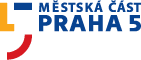 Závěrečný účetMěstské části Praha 5za rok 2021	(důvodová zpráva)	Praha, květen 2022ObsahPřílohyč. 1 Příjmy a financování – hlavní činnost č. 2 Transferyč. 3 Výdaje – hlavní činnostč. 4 Kapitálové výdaječ. 5 Zdaňovaná činnost – správní firmy č. 6 Ostatní zdaňovaná činnost – odboryč. 7 Zdaňovaná činnost celkem č. 8 Hospodaření příspěvkových organizacíč. 9 Příspěvkové organizace - příděly do fondů a stanovení odvodůč. 10 Odměňování členů zastupitelstvač. 11 Přehled o pohybu dlouhodobého majetku MČ za roky 2020 – 2021č. 12 Přehled o pohybu dlouhodobého majetku organizací zřízených MČ za roky 2020 – 2021č. 13 Vyúčtování finančních vztahůč. 14 Návrh na provedení rozpočtového opatřeníč. 15 Zpráva o výsledku přezkoumání hospodaření za rok 2021Použité zkratkyMČ		Městská částÚMČ		Úřad městské částiZMČ		Zastupitelstvo městské částiHMP		Hlavní město PrahaMHMP		Magistrát hlavního města PrahyZHMP		Zastupitelstvo hl. m. PrahySR		Schválený rozpočet 			UR		Upravený rozpočetHČ		Hlavní činnost				DČ		Doplňková činnostSP 		Schválený plán			UP		Upravený plánZŠ		Základní škola			FZŠ		fakultní základní školaMŠ		Mateřská škola			PD		projektová dokumentaceRO		Rozpočtové opatření			VHP		Výherní hrací přístrojeZPS		Zóny placeného stáníOPPR		Operační program pól růstuZávěrečný účet Městské části Praha 5 za rok 2021Rozpočet Městské části Praha 5 (dále jen městská část, MČ) na rok 2021, finanční plán zdaňované činnosti na rok 2021 a střednědobý výhled rozpočtu na roky 2022 až 2026 schválilo Zastupitelstvo MČ Praha 5 na zasedání dne 26.01.2021 usnesením č. 15/5/2021. Hospodaření městské části se řídilo schváleným dokumentem a hospodaření příspěvkových organizací a ostatních organizací, jejichž zřizovatelem je městská část, se řídilo závaznými ukazateli stanovenými pro rok 2021. Do doby schválení rozpočtu na rok 2021 se hospodaření MČ řídilo schválenými pravidly rozpočtového provizoria.Závěrečný účet městské části za rok 2021 je zpracován v souladu s ustanovením § 17 zákona č. 250/2000 Sb., o rozpočtových pravidlech územních rozpočtů, v platném znění, a takto byl předložen k projednání a schválení orgánům městské části. Závěrečný účet podává informace o ročním hospodaření, obsahuje údaje o plnění rozpočtu příjmů a výdajů, údaje o hospodaření s majetkem a o dalších finančních operacích, včetně tvorby a použití fondů. Poslední část závěrečného účtu obsahuje zprávu o výsledku přezkoumání hospodaření. Závěrečný účet byl schválen zastupitelstvem MČ dne 3. května 2022 usnes. č. 23/10/2022.1. Plnění rozpočtu příjmů a výdajů hlavní činnosti Přehled o schváleném rozpočtu, provedených rozpočtových opatřeních a dosažené skutečnosti k 31.12.2021.(v tis. Kč)Údaje o plnění rozpočtu příjmů a výdajů a o dalších finančních operacích v plném členění dle rozpočtové skladby jsou k nahlédnutí na ÚMČ, odboru ekonomickém (výkaz Fin 2 – 12 pro hodnocení plnění rozpočtu územních samosprávných celků).PříjmyPříjmy rozpočtu městské části byly schváleny ve výši 718.424,9 tis. Kč, v průběhu roku 2021 navýšeny o částku 173.698,8 tis. Kč na 892.123,7 Kč. Navýšení rozpočtu ovlivnily přijaté účelové neinvestiční transfery ze státního rozpočtu, z rozpočtu hl. m. Prahy, přijaté investiční transfery z rozpočtu hl. m. Prahy, dotace v rámci Operačního programu Praha pól růstu a Operačního projektu vzdělávání.Příjmy byly inkasovány v celkové výši 869.110.475,80 Kč, tj. plnění na 97,4 %.Přehled o plnění příjmové části rozpočtu je uveden v příloze č. 1.Třída 1 Daňové příjmyDaňové příjmy byly plánovány v celkové částce 107.321 tis. Kč, upraveny na 110.221 tis. Kč a inkasovány v částce 117.534 tis. Kč, tj. plnění na 106,6 %. Ve srovnání s rokem 2020 vykazují daně a poplatky z vybraných činností a služeb plnění ve výši 112,8 %.Příjem u daně z nemovitých věcí byl v celkové výši 87.774,9 tis. Kč, tj. plnění na 104,7 % oproti upravenému rozpočtu. Ve srovnání s rokem 2020 je příjem u této daně v roce 2021 vyšší a to o částku 2.491,8 tis. Kč.Třída 2 Nedaňové příjmyNedaňové příjmy byly plánovány v celkové výši 27.459 tis. Kč, upravené na 33.043,8 tis. Kč a inkasovány ve výši 43.542,5 tis. Kč, tj. plnění na 131,8 %.Plnění nedaňových příjmů ovlivňují zejména vyšší příjmy z přijatých sankčních plateb a to ve výši 20.674,3 tis. Kč. Na pokutách ze zón placeného stání bylo z celkové částky přijato 19.780,9 tis. Kč. Příjmy z úroků byly inkasovány v celkové výši 3.723,6 tis. Kč (UR 3.100 tis. Kč).Na položce ostatní přijaté vratky transferů je zaúčtována částka 6.439,4 tis. Kč, promítají se zde vratky nedočerpaných finančních prostředků od zřízených příspěvkových organizací ZŠ, MŠ a CSOP a dalších organizací v rámci finančního vypořádání za r. 2020, odvody na MHMP – vratky od škol dotace z MŠMT na EU-Šablony a další.Přijaté nekapitálové příspěvky a ostatní nedaňové příjmy činí celkem částku 11.568,9 tis. Kč. Jde o převod skutečných nákladů ze zdaňované činnosti za služby spojené s užíváním nebytových prostor - Úřad práce hl. m. Prahy za r. 2020 ve výši 865,1 tis. Kč, dále převody rozdílu mezi odhadem a skutečností za mzdy a související odvody za r. 2019 a r. 2020 (7.462,6 tis. Kč), dobropis za nerealizování reprezentačního plesu (290,4 tis. Kč), vyúčtování z projektu „Aktivní město Praha 5 – pravidelná sportovní činnost školní rok 2020/2021 od spol. s r.o. Up Česká republika (1.412 tis. Kč), vratky dobropisů od organizací, náklady řízení a další.Na položce splátky půjčených prostředků se promítá částka ve výši 622 tis. Kč a jde o vratku finančních prostředků od MŠ Kurandové, Praha 5, která byla poskytnuta příspěvkové organizaci, jejíž zřizovatelem je městská část formou bezúročné návratné finanční výpomoci na předfinancování projektu v rámci Operačního programu Praha pól růstu, do doby přidělení platby od řídícího orgánu na základě schválení realizace projektu.Třída 3 Kapitálové příjmyZa rok 2021 nebyly kapitálové příjmy přijaty.Vlastní příjmy, tvořené příjmovými třídami 1 až 3, byly inkasovány v celkové výši 161.076,5 tis. Kč, tj. plnění na 112,4 %. Oproti roku 2020 došlo ke zvýšení inkasovaných příjmů o částku 6.392,7 tis. Kč.Třída 4 Přijaté transfery a převody z vlastních fondů hospodářské činnostiPříjmy třídy 4 byly rozpočtovány v celkové částce 583.644,9 tis. Kč, upravené na 748.858,9 tis. Kč a přijaty do rozpočtu v celkové výši 708.034 tis. Kč, tj. plnění na 94,5 %.Ze státního rozpočtu bylo přijato 71.956 tis. Kč v rámci schválených dotačních vztahů na výkon činností zajišťovaných městskou částí za státní rozpočet (přenesená působnost) např. agenda občanských průkazů, cestovních dokladů, živnostenského podnikání, stavební úřad, matrika a další. Poskytnuty byly účelové transfery ve výši 77.371,1 tis. Kč.V rozpočtu hlavního města byl schválen transfer ve výši 289.511 tis. Kč v rámci schváleného finančního vztahu mezi hl. městem a městskou částí. Hlavním městem byly poskytnuty městské části účelové transfery ve výši 82.242,1 tis. Kč.Usnesením Zastupitelstva hl. m. Prahy č. 25/20 ze dne 18.03.2021 bylo schváleno ponechání nevyčerpaných účelových prostředků MČ v celkové výši 70.709.084,30 Kč. V rámci finančního vypořádání dotací se státním rozpočtem a rozpočtem hl. m. Prahy za rok 2021 městská část požádala o převod nedočerpaných dotací z roku 2021, případně předchozích let k čerpání v roce 2022 v celkové výši 48.412.266,66 Kč. Z celkové částky jsou kapitálové prostředky ve výši 45.123.285,56 Kč a běžné ve výši 3.288.981,10 Kč.Usnesením ZHMP č. 35/43 ze dne 24.03.2022 bylo schváleno ponechání nedočerpaných účelových prostředků z r. 2021, případně předchozích let k čerpání v roce 2022. Zbývající nedočerpané finanční prostředky z dotací za r. 2021 budou vráceny v rámci finančního vypořádání s rozpočtem hl. m. Prahy.Z celkové výše poskytnutých účelových neinvestičních transferů z rozpočtu hl .m. Prahy bylo formou dotace přijato celkem 17.379 tis. Kč a jde o částku z odvodu z výherních hracích přístrojů a jiných technických herních zařízení určených na podporu sportu, kultury, školství, zdravotnictví a sociální oblasti. Oproti roku 2020 je to zvýšení  o částku 3.899 tis. Kč.Dále městská část přijala do rozpočtu formou neinvestiční dotace finanční prostředky v celkové výši 17.903,5 tis. Kč – vrácení zaplacené daně z příjmů právnických osob za zdaňovací období roku 2020. Oproti roku 2020 došlo ke snížení daně o částku 23.572,9 tis. Kč, zejména z důvodu snížení výnosů z prodeje majetku městské části a snížení výnosů z nájmů nebytových prostor v souvislosti s pandemií COVID-19.Přehled o poskytnutých neinvestičních a investičních transferů z rozpočtu HMP a státního rozpočtu a ostatních rezortních ministerstev  a dotací z EU fondů, včetně jejich čerpání a vratek nevyčerpaných transferů je uveden v příloze č. 2.Z vlastních fondů hospodářské (podnikatelské činnosti) bylo celkem převedeno 186.953,8 tis. Kč. Na krytí plánovaných neinvestičních a investičních projektů byly převedeny dle skutečného čerpání finanční prostředky v celkové výši 168.602,1 tis. Kč. Částka ve výši 18.351,7 tis. Kč představuje příjem z hl. m. Prahy za vyúčtování podílu z výnosu zón placeného stání za rok 2020, která byla poskytnuta městské části až v závěru roku 2021 a převedena do příjmů hlavní činnosti. Z celkové přijaté částky byla do rozpočtu roku 2022 zapojena částka 3.995,2 tis. Kč (refundace výdajů do hlavní činnosti souvisejících se zajišťováním provozování této činnosti). Zbývající částka byla v I. čtvrtletí roku 2022 převedena ve výši 14.356,5 tis. Kč na Fond rozvoje dopravy na krytí výdajů v oblasti dopravy v dalších letech.Investiční převody mezi statutárními městy (hl. m. Prahou) a MČ – pol. 4251 – celkem bylo přijato do rozpočtu 45.177,8 tis. Kč (UR 47.695,9 tis. Kč), tj. plnění na 94,7 %.Investiční transfery:účelová investiční dotace na akci „Bydlení pro seniory, Hlubočepy, novostavba“ v celkové výši 17.000 tis. Kč (MHMP),účelová investiční dotace na akci „Revitalizace zeleně na prostranství Chaplinovo náměstí“ (Adaptační strategie) v celkové výši 8.000 tis. Kč (MHMP),účelové investiční dotace z OPPR projekt „Hrajeme si, objevujeme a pracujeme“ pro MŠ Kurandové 181,9 tis. Kč,účelová investiční dotace FZŠ Drtinova – modernizace zařízení a vybavení učebny fyziky Operační program pól růstu ve výši 21 tis. Kč,účelová investiční dotace snížení energetické náročnosti MŠ Lohniského a MŠ Nad Palatou – dotace ex post z Operačního programu životního prostředí v celkové výši 1.829,5 tis. Kč,účelová investiční dotace v rámci Operačního programu pól růstu pro MŠ Nad Palatou v celkové výši 900 tis. Kč,účelová investiční dotace – participativní rozpočet doplatek za rok 2020 v rámci finančního vypořádání za rok 2020 ve výši 145,4 tis. Kč,účelová investiční dotace z OPPR ZŠ waldorfská ve výši 17.100 tis. Kč – přístavba pavilonu.Podrobný rozpis po akcích je uveden v příloze č. 4 – Kapitálové výdaje.Třída 8 FinancováníV třídě 8 – financování se promítají ostatní finanční operace, které mají vliv na hospodaření městské části. Schválený rozpočet třídy 8 byl ve výši 412.590,9 tis. Kč, byly zde zahrnuty finanční prostředky z fondu rezerv a rozvoje, fondu rozvoje bydlení, nedočerpané prostředky z odvodu části výtěžku z výherních hracích přístrojů a jiných technických zařízení, finanční prostředky sociálního fondu a fondu rozvoje dopravy.Upravený rozpočet třídy 8 byl ve výši 442.212,4 tis. Kč, oproti schválenému rozpočtu se jedná o celkové navýšení o částku 29.621,5 tis. Kč. Z fondu rezerv a rozvoje byly zapojeny finanční prostředky na odkup pozemků parc. č. 1975/1 Košíře, schváleno ZMČ dne 14.09.2021 za celkovou částku 21.865 tis. Kč, dále v rámci finančního vypořádání za rok 2020 byly přes třídu 8 – financování zapojeny finanční prostředky z fondu rozvoje bydlení, fondu rozvoje dopravy, fondu sociálního na dokrytí faktur z r. 2020, dále provedené vratky přeplatků za mzdové výdaje a související odvody a dále energie na účet zdaňované činnosti, zapojeny nedočerpané prostředky z VHP z r. 2020, a další. V upraveném rozpočtu se promítá zapojení finančních prostředků v celkové výši 400 mil. Kč z Fondu rezerv a rozvoje na pol. 8115 (převod na účet u KB, a. s.), který obhospodařuje spol. AMUNDI, a. s. na základě uzavřené smlouvy a jde o zhodnocování dočasně volných finančních prostředků městské části. Na položce 8118 a položce 8128 je zaúčtováno v rozpočtu krytí nákupů a prodejů cenných papírů, nákupu státních dluhopisů ad. v celkové výši 400 mil. Kč (zaúčtováno mínusem) dle platné rozpočtové skladby.Skutečnost třídy 8 – financování je k 31.12.2021 ve výši: 1,035.178,6 Kč, zde je klasifikována změna stavu na bankovních účtech ve výši 568.561.981,34 Kč, aktivní krátkodobé operace řízení likvidity – výdaje ve výši – 85.000.000 Kč (zaúčtováno mínusem), tj. prodej a nákup cenných papírů – krátkodobých dluhopisů, aktivní dlouhodobé operace řízení likvidity – výdaje ve výši - 314.320.625,95 Kč (zaúčtováno mínusem) – a jde o nákup akcií 10.000.000 Kč, nákup státních dluhopisů se splatností 25.10.2023 ve výši 97.894.931,51 Kč, nákup státních dluhopisů se splatností 18.4.2023 ve výši 101.405.694,44 Kč, nákup cenných papírů se splatností 12.12.2024 ve výši 95.020.000 Kč a částka ve výši 10.000.000 Kč – převod na nákup akcií. Dále se ve tř. 8 financování promítá proúčtování DPH v rámci přenesené daňové povinnosti v částce -3.173.344,85 Kč (zaúčtováno mínusem).Saldo příjmů a výdajů po konsolidaci je ve výši -166.068.010,54 Kč.VýdajeVýdaje byly realizovány v celkové výši 1.035.178,6 tis. Kč, tj. plnění na 77,6 %. Výdajová část rozpočtu byla navýšena formou úprav rozpočtu celkem o částku 203.320,3 tis. Kč. Běžné výdaje byly plněny na 81 %, kapitálové výdaje na 70 % a dotace na 90 %.Finanční účelové (běžné a kapitálové) prostředky, poskytnuté MČ z rozpočtu hl. m. Prahy v roce 2020 (případně v předchozích letech) a ponechané k využití v roce 2021 v celkové výši 70.709.084,30 Kč byly čerpány za rok 2021 ve výši 40.830.759,31 Kč.V rámci finančního vypořádání za rok 2020 požádala městská část o opětovné ponechání nevyčerpaných finančních prostředků z dotací poskytnutých MČ v roce 2019 a v předchozích letech  k čerpání v roce 2021 v celkové částce 62.262.794,14 Kč na tyto akce:ZŠ Nepomucká, zateplení objektu a výměna oken (21.888,4 tis. Kč)MŠ Beníškové, obj. Naskové 1214/5- nástavba 2.NP (615 tis. Kč)ZŠ a MŠ Kořenského – vestavba do půdního prostoru (754,1 tis. Kč)Projekt ozeleňování a ochlazování ulic (3.650,4 tis. Kč)Zpevnění opěrných zdí a schodiště Buďánka (282,5 tis. Kč)Rek. opěrných zdí, schodiště vč. sítí v k. ú. Hlubočepy (2.000 tis. Kč)Hřiště Hlubočepy (1.000 tis. Kč)Komunitní zahrada Hlubočepy (10.997,2 tis. Kč)Rekonstrukce komunikací v parku Mrázovka (17.672 tis. Kč)Rekonstrukce skateparku Butovická (2.500 tis. Kč) Bezpečný přechod – Smart Cities (173,1 tis. Kč) V rámci finančního vypořádání požádala městská část o ponechání nevyčerpaných finančních prostředků z dotací poskytnutých MČ v roce 2020 a ponechaných k využití v roce 2021 v celkové výši 8.446.290,16 Kč takto: na projekty „Adaptační strategie na změnu klimatu“ – PD na úpravu předporostu ve výši 2.400 tis. Kč, dále na opatření proti šíření koronaviru – investice, celkem 440,1 tis. Kč. MČ požádala o převod finančních prostředků z dotace přidělené na krytí běžných výdajů v souvislosti s šířením nového tipu koronaviru, která nebyla v roce 2020 zcela vyčerpána a jde o částku ve výši 5.606.210,16 Kč.Celkový přehled výdajůDruhové plnění výdajů za rok 2021 (v tis. Kč)Přehled o plnění investičního programu roku 2021 je uveden v příloze č. 4, podle jednotlivých podkapitol rozpočtu, s uvedením realizovaných investičních projektů.Přehled výdajů rozpočtových kapitol (v tis. Kč)V příloze č. 3 je uveden podrobný přehled výdajů dle jednotlivých podkapitol rozpočtu, v členění na běžné výdaje, kapitálové výdaje a dotace.Komentář k výdajům jednotlivých kapitol a podkapitol rozpočtuKapitola 01 – Územní rozhodování a rozvoj bydleníUpravený rozpočet roku 2021 ve výši 10.188,3 tis. Kč byl čerpán ve výši 3.932,6 tis. Kč, jedná se o výdaje běžné ve výši 3.837,6 tis. Kč a kapitálové 95 tis. Kč.Podkapitola 0110 Odbor Kancelář městské části Z upraveného rozpočtu ve výši 90 tis. Kč byly čerpány finanční prostředky v celkové výši 39 tis. Kč - jedná se o platbu za elektrickou energii nouzového evakuačního bytu Musílkova 303/3 ve výši 8,7 tis. Kč, o platby za zálohy na plyn v krizových bytech ve výši 2,5 tis. Kč a o výdaje za drobný hmotný majetek, kdy byl pořízen nábytek do dvou krizových bytů ve výši 27,8 tis. Kč.Podkapitola 0113 Odbor správy majetkuOdborem správy majetku byly čerpány finanční prostředky ve výši 294,6 tis. Kč z upraveného rozpočtu 305,3 tis. Kč, a to za výdaje na pronájmy pozemků na základě uzavřených nájemních smluv (241,8 tis. Kč) a na úhradu bezdůvodného obohacení 3 roky zpětně za užívání pozemku parc. č. 4006, k. ú. Smíchov ve vlastnictví SVJ pro dům U Demartinky 1792/6 ve výši 52,8 tis. Kč.Podkapitola 0115 Odbor územního rozvojeUpravený rozpočet v celkové částce 9.793 tis. Kč byl čerpán ve výši 3.599 tis. Kč. Jedná se o čerpání běžných finančních prostředků ve výši 3.504 tis. Kč, a to za poskytnuté právní služby (936,1 tis. Kč), za volumetrickou studii ZŠ Nepomucká (337,6 tis. Kč), za podkladovou urbanistickou studii k projednání změn územního plánu (168,8 tis. Kč), za návrh elektr. informačního panelu při komunikaci Štefánikova (51,8 tis. Kč), za poskytnutí právních služeb ve věci záměru „Residenční bydlení Na Konvářce“ (27 tis. Kč), za geodetické zaměření ZŠ v Cibulkách (32,2 tis. Kč), za dendrologický průzkum parku Motolka (108,9 tis. Kč) a části parku Sacré Coeur (54,4 tis. Kč) a za geodetické zaměření lokality parku Motolka a Zahradníčkovy ulice (118,6 tis. Kč). Za inženýrsko-geologický průzkum parku Motolka bylo čerpáno 33,3 tis. Kč, za jeho participaci 23,6 tis. Kč, za urbanistickou studii „Triangl Högerova, Štěpařská, K Barrandovu 1.028,5 tis. Kč, za studii proveditelnosti „Tělocvična a hřiště Beníškové“ 226,3 tis. Kč a za volumetrickou studii „Areál ZŠ V Cibulkách – Na Výši“ 356,9 tis. Kč.Kapitálové výdaje byly čerpány ve výši 95 tis. Kč, jedná se o výdaje, které souvisí s vytvořením strukturálního plánu pro MČ Praha 5.Kapitola 02 – Městská zeleň a ochrana životního prostředíUpravený rozpočet roku 2021 ve výši 157.202,2 tis. Kč byl čerpán ve výši 99.461,2 tis. Kč, z toho jsou běžné výdaje celkem 79.465,2 tis. Kč a kapitálové výdaje celkem 19.356 tis. Kč. Dotace byly čerpány ve výši 640 tis. Kč.Podkapitola 0218 Odbor přípravy a realizace investicKapitálové finanční prostředky byly čerpány z upraveného rozpočtu v celkovém objemu 38.297,1 tis. Kč ve výši 9.637,1 tis. Kč, a to na program regenerace úprav veřejných prostor Štefánikova ulice (1.490,8 tis. Kč), na revitalizaci zeleně a prostranství Chaplinova náměstí (1.869,5 tis. Kč), na rekonstrukci parku Kavalírka (357 tis. Kč) a dále pak ve výši 4.863,1 tis. Kč na rekonstrukci parčíku Slivenecká a ve výši 1.056,7 tis. Kč na vybudování parku Na Pláni.Podkapitola 0226 Odbor Kancelář tajemníkaUpravený rozpočet roku 2021 ve výši 4.100 tis. Kč byl zcela vyčerpán. Jedná se o projekt „Řízení lidských zdrojů“.Podkapitola 0241 Odbor správy veřejného prostranství a zeleněBěžné finanční prostředky ve výši 75.335,4 tis. Kč byly čerpány zejména na nákup ostatních služeb – pravidelný úklid veřejných prostranství a parků, úklid psích exkrementů a obsluhu košů atd. (61.208,4 tis. Kč), zajištění údržby dětských hřišť (6.153,6 tis. Kč), opravy a údržbu (1.235,7 tis. Kč), vodné a stočné, elektrickou energii (1.299,1 tis. Kč), umísťování velkoobjemových kontejnerů (2.553,3 tis. Kč), nákup materiálu (1.340,6 tis. Kč). Další čerpání souvisí s odchytem a kastrací koček, náhradní péčí (153,8 tis. Kč), s konzultačními, poradenskými a právními službami (353,1 tis. Kč), s pohotovostními úklidy – asanace starých skládek (991,9 tis. Kč), atd.Kapitálové výdaje pak byly čerpány ve výši 9.164,7 tis. Kč. Finanční prostředky byly čerpány na tyto akce: Komunitní zahrada Hlubočepy (8.767,2 tis. Kč), Projekt ozeleňování ulic – dosadba stromů na sídlišti Barrandov (198,4 tis. Kč) a realizace parku V Remízku (199,1 tis. Kč).Dotace byly čerpány ve výši 640 tis. Kč.Podkapitola 0241 – Participativní rozpočetFinanční prostředky byly plánovány v upraveném rozpočtu v celkové výši 6.000 tis. Kč a čerpány ve výši 584 tis. Kč, jedná se o kapitálové výdaje na inženýring projektu Plácek U Hájovny a na PD – dráha pro odrážedla v Motole (554,2 tis. Kč) a běžné výdaje na spuštění pítka na pěší zóně Barrandov (26,9 tis. Kč) a na nákup laviček (2,9 tis. Kč).Kapitola 03 – Doprava Upravený rozpočet roku 2021 ve výši 30.752,2 tis. Kč byl čerpán ve výši 21.468 tis. Kč, z toho činí běžné výdaje 20.088,1 tis. Kč a kapitálové 1.379 tis. Kč.Podkapitola 0315 Odbor územního rozvojeZ upraveného rozpočtu ve výši 3.603 tis. Kč byly čerpány běžné výdaje v celkové výši 2.017,7 tis. Kč, z toho za generel dopravy (339,4 tis. Kč), odběr elektrické energie – stacionární radary, měření rychlosti (117,8 tis. Kč), za zřízení parkovacích míst v ulici Radlická v křižovatce s nájezdem do ulici Dobříšské (95,3 tis. Kč), za studii prověření náhrady za levé odbočení z ulice Nad Zámečnicí – křižovatka Plzeňská Musílkova (24,2 tis. Kč), za koordinační studie ulice Radlické mezi stanicemi metra Radlická a Jinonice (599 tis. Kč), kontrolní měření komunikace Klikatá (119,1 tis. Kč), ad.Na uhrazení členského příspěvku do spolku partnerství pro městskou mobilitu pro rok 2021 bylo čerpáno 15 tis. Kč, na servis ukazatele rychlosti v ulici Radlická 21,4 tis. Kč, na vypracování PD – ulice Hennerova 35,8 tis. Kč, na vypracování PD – ulice U Nesypky 35,8 tis. Kč, na vypracování PD – ulice Na Hřebenkách 28,1 tis. Kč, za zvýšení možnosti parkování v ulici Lohniského 18,2 tis. Kč, za vypracování projektové dokumentace- ulice Na Skalce 35,8 tis. Kč a za technickou studii pěšího propojení mezi ulicemi Nad Turbovou – Pod Šmukýřkou 131,3 tis. Kč. Další čerpání finančních prostředků souvisí s doplněním projednání křižovatky Plzeňská – Musílkova (52,6 tis. Kč), vypracováním PD ulice Zahradníčkova – chodníkový program (97,6 tis. Kč), humanizací lokality U Mrázovky – U Blaženky (117,4 tis. Kč), vypracováním PD ulice Píseckého – chodníkový program (33,9 tis. Kč) a se servisem 4 ukazatelů rychlosti (32 tis. Kč).Podkapitola 0318 Odbor přípravy a realizace investicUpravený rozpočet ve výši 1.773,6 tis. Kč nebyl čerpán. Jedná se o kapitálové výdaje na stavební úpravy komunikace Na Pomezí (650 tis. Kč), vybudování zpomalovacího pruhu v ulici Pod Žvahovem (35,8 tis. Kč) a zvýšení možnosti parkováni v ulici Lohniského (1.087,8 tis. Kč).Podkapitola 0331 Odbor dopravyBěžné výdaje na této podkapitole nebyly čerpány. Rozpočtované finanční prostředky ve výši 95 tis. Kč souvisí s odemčením a následným uzamčením vraků umístěných na pozemních komunikacích.Podkapitola 0337 Odbor Kancelář starostyUpravený rozpočet ve výši 88,6 tis. Kč nebyl čerpán. Jedná se o běžné výdaje, a to dotační prostředky na spoluúčast k projektu Bezpečný přechod nové generace.Podkapitola 0341 Odbor správy veřejného prostranství a zeleněUpravený rozpočet ve výši 25.192 tis. Kč byl čerpán ve výši 19.450,3 tis. Kč, z toho běžné výdaje ve výši 18.070,4 tis. Kč a kapitálové ve výši 1.379,9 tis. Kč. Běžné výdaje byly čerpány na dílčí opravy poškozeného povrchu chodníků (1.450,7 tis. Kč), opravu dlážděného povrchu chodníku v ul. Slávy Horníka (3.272,3 tis. Kč), opravu asfaltového povrchu chodníku v ul. Brdlíkova (5.577,8 tis. Kč), opravu asfaltového povrchu chodníku ul. Hennerova (3.247,9 tis. Kč), opravy chodníku Na Hřebenkách (247 tis. Kč), opravu mozaikového chodníku v ulici U Nesypky (2.273 tis. Kč), opravy chodníků na území MČ – rámcová dohoda (1.500,3 tis. Kč), studie rozšíření ZPS pro oblast Barrandova, sídliště Barrandov (501,4 tis. Kč). Kapitálové výdaje byly čerpány ve výši 1.379,9 tis. Kč, jedná se o realizaci projektu Bezpečný přechod – Smart Cities.Kapitola 04 – ŠkolstvíUpravený rozpočet roku 2021 ve výši 333.995 tis. Kč byl čerpán ve výši 280.686,9 tis. Kč, z toho na běžné výdaje celkem 187.776,1 tis. Kč, kapitálové výdaje celkem 87.500,9 tis. Kč, finanční prostředky na dotace byly vyplaceny ve výši 5.409,9 tis. Kč.Podkapitola 0409 Odbor ekonomický V upraveném rozpočtu se promítá navýšení rozpočtové rezervy 0409 ve výši 18.038,7 tis. Kč. Jde o zapojení nedočerpaných finančních prostředků z odvodu z VHP a jiných herních zařízení, které jsou určeny na podporu činností nestátních neziskových organizací působících na území městské části, které zajišťují dlouhodobě organizovanou sportovní výchovu mládeže, na ostatní sport, kulturu, školství a sociální oblast.Podkapitola 0415 Odbor územního rozvojeV této podkapitole byly čerpány finanční prostředky ve výši 10.000 Kč na finanční dar „T – mobile olympijský běh“.Podkapitola 0418 Odbor přípravy a realizace investicUpravený rozpočet byl ve výši 102.404,7 tis. Kč, na běžné výdaje byly čerpány prostředky ve výši 2.684,1 tis. Kč, kapitálové výdaje ve výši 79.387 tis. Kč a celkem bylo čerpáno 82.071,1 tis. Kč, tj. 80,1 %.Investiční akce na školách (Přehled je uveden v tabulce č. 4):ZŠ waldorfská, Praha 5 – Jinonice, Butovická 228/9 (UR 587,1 tis. Kč) – přijatá účelová dotace na realizaci projektu z Operačního programu Praha – pól růstu. Dotace je zpětně  zaúčtována k  realizaci celé akce. Z přijaté zálohy byla provedena účetní oprava k úhradě faktur z roku 2019.Úprava objektu Drtinova 3215/3a, Praha 5 – Smíchov pro potřeby FZŠ. V 02/2021 proběhla kolaudace rekonstruovaného objektu. Předání dokončeného díla proběhlo 03/2021. Akce je ukončena (UR 6.692,6  tis. Kč), skutečnost je 6.659,7 tis. Kč.FZŠ a MŠ Barrandov II, V Remízku 919/7, Praha 5 – Hlubočepy – komplexní rekonstrukce školní kuchyně (UR 1.241,5 tis. Kč). Byla odevzdána dokumentace pro provádění stavby a v současné době probíhá inženýrská činnost, čerpání 1.004,3 tis. Kč.ZŠ Nepomucká – zateplení, včetně výměny oken. Probíhá realizace zateplení a výměna oken. Probíhají stavební práce. Zhotovitel nedokončil dílo v předpokládaném termínu. Z důvodu nevhodných klimatických podmínek bude dílo dokončeno v 2.Q 2022 (UR 40.582,4 tis. Kč). čerpání 34.205,9 tis. Kč.ZŠ a MŠ Weberova, objekt Weberova 1090/1, Praha 5 – Košíře – komplexní rekonstrukce bazénového provozu (UR 1.512,5 tis. Kč). Probíhá upřesnění zadání projektu v souvislosti s požadavky MČ a ředitele školy. Jedná se o umístění sauny a typ bazénové technologie. Skutečnost 0 tis. Kč.MŠ Nad Palatou, objekt Pod Lipkami, Praha 5 – Smíchov – nástavba na hospodářském pavilonu, dokončení výměny oken se zateplením střechy a fasád UP (UR 295 tis. Kč). Vyhlášení výběrového řízení v RMČ neodsouhlaseno. Došlo k přehodnocení projektu. Nástavba nebude realizována a v letošním roce bylo provedeno zateplení objektu učebnového pavilonu včetně dokončení výměny oken. Řešeno samostatnou akcí.ZŠ Smíchov CITY (UR 10.660 tis. Kč). Podepsán dodatek č. 2 ke smlouvě. Probíhá zpracování vyššího stupně projektové dokumentace, tj. dokumentace pro vydání společného povolení. Probíhá inženýrská činnost. Skutečnost 10.612,5 tis. Kč.ZŠ Pod Žvahovem 463/21b, rekonstrukce objektu (UR 2.672,6 tis. Kč). Probíhají projekční práce. DPS zpracovávána po dílčích etapách. Vyvolané změny dokumentace pro provádění stavby řešeny uzavřením dodatku č. 1. Dokončení inženýrské činnosti v roce 2022.MŠ Beníškové, objekt Naskové 1214/5, Praha 5 – Košíře – zvýšení kapacity objektu. (2.580 tis. Kč). Probíhá zpracování projektové dokumentace. Podepsán dodatek č. 2, který byl uzavřen z důvodu zapracování úprav do PD, které původně nebyly zamýšleny a jejich potřeba vznikla v průběhu zpracování PD. Prodloužení termínu odevzdání PD do 12/2022.Snížení energetické náročnosti objektu MŠ se speciálními třídami „DUHA“, Praha 5 - Košíře (UR 707 tis. Kč) – dokumentace k provádění stavby (DPS) odevzdaná. Ještě je nutné dořešit inženýrskou činnost.Snížení energetické náročnosti objektu MŠ Beníškové (UR 0,0 tis. Kč) – zadávací řízení na výběr zhotovitele dokumentace pro provádění stavby bude zahájeno, jakmile budou známy podmínky dotační výzvy ENERgov, zahrnující komplexní opatření ke zlepšení energetické účinnosti a využití obnovitelných a nízkoemisních zdrojů ve veřejných budovách. Předpoklad zahájení 03/2022.ZŠ a MŠ Kořenského, objekt Kořenského 760/10, Praha 5 – Smíchov – vestavba do půdního prostoru (UR 987,5 tis. Kč). Proběhlo zjednodušené podlimitní výběrové řízení. V RMČ odsouhlasen zhotovitel. Smlouva byla podepsána, ale zhotovitel od smlouvy odstoupil z důvodu pozdního podepsání smlouvy a z toho plynoucí nepředání staveniště v potřebném termínu. Akce nebyla v roce 2021 realizována, je zařazena do rozpočtu roku 2022.ZŠ a MŠ Barrandov I, objekt Chaplinovo nám. 615/1, Praha 5 – Hlubočepy – rekonstrukce kuchyně včetně zázemí (UR 1.300 tis. Kč). Probíhá zpracování projektové dokumentace.Snížení energetické náročnosti objektu MŠ Nám. 14. října (SR 1.300 tis. Kč tis. Kč) – zadávací řízení na výběr zhotovitele dokumentace pro provádění stavby bude zahájeno, jakmile budou známy podmínky dotační výzvy dotační výzvy ENERgov, zahrnují komplexní opatření ke zlepšení energetické účinnosti a využití obnovitelných a nízkoemisních zdrojů ve veřejných budovách. Předpoklad zahájení 03/2022.Stavební úpravy sportovního areálu FZŠ a MŠ při PedF UK Barrandov II, Praha 5 – Hlubočepy, V Remízku 919/7 – úprava elektroinstalace (SR 200 tis. Kč). Bude řešeno společně s akcí „FZŠ a MŠ Barrandov II, obj. V Remízku 919/7, Praha 5 – Hlubočepy – rekonstrukce elektroinstalace včetně výměny osvětlovacích těles (PD).FZŠ a MŠ Barrandov II, obj. V Remízku 919/7, Praha 5 – Hlubočepy - rekonstrukce elektroinstalace včetně výměny osvětlovacích těles (SR 1.500 tis. Kč). Zadávací řízení na výběr zhotovitele DPS bude zahájeno, jakmile budou známy podmínky dotační výzvy ENERgov, zahrnují komplexní opatření ke zlepšení energetické účinnosti a využití obnovitelných a nízkoemisních zdrojů ve veřejných budovách. Předpoklad zahájení 03/2022.ZŠ a MŠ Praha 5 – Radlice, Radlická 140/115, objekt Na Pláni 59 – vybudování dětského hřiště pro MŠ na pozemku parcely č. 1593/2. (SR 500 tis. Kč). Zahrnuto v uzavřené smlouvě na rekonstrukci ostatních dětských hřišť.ZŠ a MŠ Praha 5 – Smíchov, Grafická 1060/13 – přístavba dílen pro polytechnickou výuku (UR 6.750 tis. Kč). Realizace stavebních prací byla zahájena v 07/2021, čerpání 2.278,7 tis. Kč. Dokončení realizace 1.Q/2022.Zateplení obvodového pláště MŠ Nad Palatou, objekt Pod Lipkami 3183/5, Praha 5 – Smíchov (UR 7.760,5 tis. Kč). Dokumentace pro povolení stavby dokončena. Realizace zateplení zahájena v 07/2021, dokončení realizace zateplení objektu v 11/2021. Akce ukončena, čerpání 7.672,9 tis. Kč.ZŠ Pod Žvahovem – rekonstrukce objektu (UR 6.378,8 tis. Kč). Výběr zhotovitele odsouhlasen v RMČ 06/2021. Realizace rekonstrukce části 2. NP (učebny, hygienické zázemí), dokončena 09/2021. Akce ukončena, čerpání 6.282,9 tis. Kč.Rekonstrukce multifunkčního hřiště Hořejší nábřeží včetně stálé ledové plochy (UR 2.000 tis. Kč). Projektová dokumentace byla odevzdaná, probíhá inženýrská činnost, čerpání 1.780,3 tis. Kč.Rekonstrukce hřiště v Hlubočepech (UR 2.200 tis. Kč). Odevzdaná vypracovaná dokumentace pro vydání společného povolení. V roce 2022 proběhne výběrové řízení na výběr zhotovitele stavby. Čerpání 1.138,5 tis. Kč.Rekonstrukce skateparku Butovická (UR 2.925,6 tis. Kč). DPS odevzdaná. Výběrové řízení na zhotovitele ukončeno. Realizace dokončena v 11/2021 (realizace plochy pro budoucí skatepark), čerpání 2.901,5 tis. Kč.Výdaje na průzkumy, studie a projekty – školství (UR 819,2 tis. Kč, čerpání 635,3 tis. Kč).Výdaje na průzkumy, studie a projekty – školky (UR 300 tis. Kč čerpání 0). Výdaje na průzkumy, studie a projekty – sportovní zařízení (UR 82,9 tis. Kč, čerpání 0).Přehled o čerpání je uveden v tabulce č. 4.Neinvestiční akce na školáchStavební úpravy stávajícího objektu – Drtinova 3215/3a – fakturace za opravu vztahující se k investiční akci + repase herních prvků, stavební úpravy k akce ZŠ Nepomucká – zateplení včetně výměny oken (čerpání 2.469,2 tis. Kč).Stavební úpravy stávajícího objektu Drtinova 3215 – herní prvky – inženýrská činnost + TDS + vyhotovení návrhu, profylaktický servis ZŠ a MŠ U Santošky 1007/1 (čerpání 117,3 tis. Kč).Podkapitola 0426 Odbor Kancelář tajemníkaV této podkapitole se promítají v upraveném rozpočtu účelové neinvestiční dotace a to: finanční prostředky určené na MAP II – vzdělávání ve školství a finanční prostředky na projekt Podpora integrace cizinců na lokální úrovni v celkové výši 3.823,3 tis. Kč. Finanční prostředky byly čerpány ve výši 2.503,4 tis. Kč.Podkapitola 0434 Odbor vnějších vztahů a komunikaceUpravený rozpočet této podkapitoly činí 13.756,1 tis. Kč a celkem bylo čerpáno 12.715,8 tis. Kč. Běžné výdaje byly čerpány ve výši 6.235,8 tis. Kč a kapitálové výdaje ve výši 2.500 tis. Kč na rekonstrukce a rozvoj sportovních tělovýchovných zařízení. Finanční prostředky byly poskytnuty formou investiční dotace pro DTJ Jinonice, TJ Sokol Smíchov, TJ Radlice a Veslařský klub Smíchov. Finanční prostředky jsou alokovány na technické a organizační zajištění sportovních (Aktivní město) a se sportem souvisejících společenských akcí pořádaných MČ, vzdělávání, kulturu, sdělovací prostředky, zahraniční vztahy a podporu podnikání. Dále na dary fyzickým a právnickým osobám, spolkům a neziskovým organizacím ve formě finanční záštity.Dotace byly vyplaceny ve výši 3.980 tis. Kč v programech: údržba, opravy a pořízení sportovního zařízení, sportování mládeže a využití volného času pro seniory a zdravotně postižené.Podkapitola 0437 Odbor Kancelář starostyUpravený rozpočet této podkapitoly ve výši 58,5 tis. Kč nebyl čerpán. Na podkapitole jsou dotační prostředky na spoluúčast k projektům spolufinancovaných z dotací.Podkapitola 0439  Odbor sociální problematiky a prevence kriminalityNa tuto podkapitolu byly přiděleny finanční prostředky z dotací na „Integraci cizinců“ a „Prevence před drogami a návykovými látkami“ ve výši 35 tis. Kč, čerpáno 7,4 tis. Kč.Podkapitola 0440 Odbor školstvíZ upraveného rozpočtu školství 193.747,9 tis. Kč bylo čerpáno celkem 183.351,4 tis. Kč, (94,6 %), z toho na běžné výdaje 176.307,6 tis. Kč, na kapitálové výdaje 5.613,9 tis. Kč a dotace 1.429,9 tis. Kč. Schválený neinvestiční příspěvek pro základní školy na provoz činil 88.608 tis. Kč a 445 tis. Kč na obědy do škol, pro mateřské školy byl schválený příspěvek na provoz 20.089,1 tis. Kč a 268 tis. Kč na obědy do škol.Neinvestiční příspěvek pro základní školy na rok 2021 byl upraven na 127.336 tis. Kč:												v tis. KčNeinvestiční příspěvek pro mateřské školy na rok 2021 byl upraven na 37.420,7 tis. Kč:											      v tis. KčBěžné výdaje Upravený rozpočet na neinvestiční výdaje ve výši 25.356,3 tis. Kč byl čerpán ve výši 20.683,5 tis. Kč na:občerstvení - porada ředitelů ve výši  -  2,8 tis. Kč, předplatné služby „Řízení školy online“  -  97,5 tis. Kč,projektová dokumentace, studie pro MŠ  - 307,3 tis. Kč,projektová dokumentace, studie pro ZŠ  -  1.677,5 tis. Kč,opravy a udržování pro MŠ  -  28,5 tis. Kč,opravy a udržování pro ZŠ  -  18.427,6 tis. Kč,realizaci projektů „Příběhy našich sousedů“  -  103,3 tis. Kčinzerát v Učitelských novinách  –  3 tis. Kčonline inzerce na webu Edujob  –  1,5 tis. Kčodborný seminář „Aktuální trendy v zajištění bezpečnosti MŠ a ZŠ“  -  24,5 tis. Kčv tis. KčKapitálové výdaje Schválený rozpočet na investiční výdaje (účelový investiční příspěvek) ve výši 2.800 tis. Kč byl v rámci rozpočtových opatření během roku 2021 navýšen o 3.553 tis. Kč a čerpán ve výši  5.613,9 tis. Kč na:příspěvky na jednotlivé MŠ  -  3.132 tis. Kč,příspěvky na jednotlivé ZŠ  - 1.400 tis. Kč,Operační program Praha - pól růstu, MŠ  -  1.081,9 tis. Kč.DotaceZastupitelstvo MČ Praha 5 schválilo usnesením č. 13/14/2020 ze dne 10.11.2020 „Vyhlášení dotačních programů v oblasti školství na podporu volnočasových aktivit dětí a mládeže z MČ Praha 5 pro rok 2021“ ve výši 1.500 tis. Kč.Schválený rozpočet na dotace v oblasti školství je ve výši 1.800 tis. Kč. V rámci rozpočtových opatření byl upraven na částku 1.366 tis. Kč. Místní akční plán rozvoje vzdělávání II pro MČ Praha 5 (MAP II) (v tis. Kč)Rada MČ Praha 5 schválila usnesením č. 38/1213/2018 ze dne 12.09.2018 podání žádosti na Projekt „Místní akčního plánu Praha 5“ - projektový záměr. Doba trvání projektu od 01.01.2019 do 31.12.2022. Dotace na projekt byla poskytnuta pod registračním číslem projektu CZ.02.3.68/0.0/0.0/17_047/0010677. Projekt předpokládá spolufinancování nákladů z operačního programu Výzkum vývoj a vzdělávání ve výši 5% po dobu trvání projektu.Neinvestiční výdaje MAP:Čerpání ve výši 263,3 tis. Kč na:provoz digitální verze zpravodaje „Páťák“  -  19,6 tis. Kč,Online školení „Legislativa pro ZŠ a MŠ“  -  18,1 tis. Kč,grafické zpracování zpravodaje Páťák  -  48 tis. Kč,vypracování evaluační zprávy pro projekt  -  15 tis. Kč,jazyková korektura zpravodaje Páťák  -  8 tis. Kč.ubytování a stravování pro školení vedoucích pedagogických pracovníků ZŠ a MŠ 84,5 tis. Kč,školení vedoucích pedagogických pracovníků ZŠ a MŠ P5 „Rovné příležitosti ve správě školního IT“  -  29,7 tis. Kč,pořízení 2 ks Roll-up  -  4,3 tis. Kč,pronájem prostor v budově ZŠ k uspořádání akce projektu MAP II  -  1,5 tis. Kč,nákup drobného materiálu  -  34,6 tis. Kč.Státní program na podporu úspor energie na období 2017 - 2021 (v tis. Kč)Dotační podpora v rámci Státního programu na podporu úspor energie na období 2017 - 2021 (program EFEKT 2 pro rok 2021), neinvestiční dotace pro aktivitu 2D – „Zavedení systému hospodaření s energií v podobě energetického managementu v objektech základních a mateřských škol zřizovaných MČ Praha 5“.Projekt předpokládá spolufinancování nákladů ve výši 30 % po dobu trvání projektu.Navýšení schváleného rozpočtu o částku 259,3 tis. Kč:o 181,5 tis. Kč - poskytnutá účelová neinvestiční dotace ze státního rozpočtu Ministerstva průmyslu a obchodu z programu na podporu úspor energie na období 2017-2021 - program EFEKT 122S22 na projekt „Zavedení energetického managementu ve školských objektech MČ Praha 5“, schváleno usnesením Rady hl. m. Prahy č. 3244 ze dne 20.12.2021,o 77,8 tis. Kč - převodem v rámci podkapitoly 0440 na úhradu povinné spoluúčasti 30% k realizaci projektu „Zavedení energetického managementu ve školských objektech MČ Praha 5“.Neinvestiční výdaje projektu „Zavedení systému hospodaření s energií v podobě energetického managementu“:Čerpání ve výši 259,3 tis. Kč na: analýzy objektů  -  181,5 tis. Kč,zavedení informačního systému energetického managementu  -  77,8 tis. Kč,Operační program - pól růstu, projekt modernizace polytechnických učeben (v tis. Kč)Dotační podpora dle podmínek Výzvy operačního programu Praha pól růstu č. 37 na modernizaci polytechnických učeben ve školách zřizovaných MČ Praha 5. Projekt předpokládá spolufinancování nákladů ve výši 10 % po dobu trvání projektu.Navýšení schváleného rozpočtu o částku 324,1 tis. Kč:o 289,6 tis. Kč - nevyčerpané běžné finanční prostředky projektu „Modernizace zařízení a vybavení učebny fyziky ZŠ Drtinova“ z roku 2020 do roku 2021, schváleno RMČ. V kapitole 0440 se na § 3113 pol. 5909 promítají běžné finanční prostředky v roce 2021 na projekty v rámci „Operačního programu Praha - pól růstu, modernizace polytechnických učeben“, které byly realizovány v roce 2020, oprava účtování provedena přes účet 723 (opravy minulých let),o 21 tis. Kč - nevyčerpané kapitálové finanční prostředky projektu „Modernizace zařízení a vybavení učebny fyziky ZŠ Drtinova“ z roku 2020 do roku 2021, schváleno RMČ. V kapitole 0440 se na § 3113 pol. 6909 promítají kapitálové finanční prostředky v roce 2021 na projekty v rámci „Operačního programu Praha - pól růstu, modernizace polytechnických učeben“, které byly realizovány v roce 2020, oprava účtování provedena přes účet 723(opravy minulých let),o 13,5 tis. Kč - poskytnuté neinvestiční dotace spolupodíly z EU a rozpočtu hl. m. Prahy na projekty v rámci Operačního programu Praha - pól růstu, modernizace polytechnických učeben (FZŠ V Remízku), schváleno usnesením RMČ P5 č. 14/327/2021 ze dne 31.03.2021 (přeúčtování finančních prostředků z roku 2020 do rok 2021). V kapitole 0440 se na § 3113 pol. 5909 promítají běžné finanční prostředky v roce 2021 na projekty v rámci „Operačního programu Praha - pól růstu, modernizace polytechnických učeben“, které byly realizovány v roce 2019, oprava účtování provedena přes účet 723(opravy minulých let).Podkapitola 0441 Odbor správy veřejného prostranství a zeleněZ upraveného rozpočtu této podkapitoly ve výši 2.120,8 tis. Kč bylo čerpáno 27,8 tis. Kč. Jedná se o položku určenou na dotaci pro MŠ se speciálními třídami „DUHA“, Praha 5 – Košíře, Trojdílná 1117/18 - Místo pro život (10 tis. Kč) a splátku pojistného na pojištění majetku a odpovědnosti – Pojistná smlouva na zařízení ledové plochy – kluziště pro veřejnost (17,8 tis. Kč). Kapitálové výdaje byly plánovány ve výši 2.093 tis. Kč na sportoviště Žvahov, výdaje nebyly realizovány.Kapitola 05 – Sociální věci a zdravotnictví Upravený rozpočet roku 2021 ve výši 74.578,1 tis. Kč byl čerpán v celkové výši 68.420,3 tis. Kč (91,7 %). Jedná se o běžné výdaje ve výši 62.436,2 tis. Kč, kapitálové výdaje ve výši 4.324,1 tis. Kč a dotace ve výši 1.660 tis. Kč.Podkapitola 0509 Odbor ekonomickýUpravený rozpočet ve výši 2.107,7 tis. Kč. V kapitole se promítají v upraveném rozpočtu finanční prostředky z odvodu části výtěžku z výherních hracích přístrojů a jiných technických a loterijních zařízení, které byly plánovány k použití do oblasti sociální. Finanční prostředky nebyly za sledované období čerpány.Podkapitola 0518 Odbor přípravy a realizace investicUpravený rozpočet ve výši 4.750,7 tis. Kč Odbor přípravy a realizace investic čerpal ve výši 4.324,1 tis. Kč, a to na akci „Instalace domácích telefonů – Dům s pečovatelskou službou Zubatého 10 (9,7 tis. Kč), na realizaci akce Na Neklance 2534/15 Dům sociálních služeb – vybudování evakuačního výtahu (4.194,7 tis. Kč) a na nákup rehabilitačního přístroje Motren Duo pro CSOP (119,7 tis. Kč), jedná se o výdaje kapitálové.Běžné výdaje byly čerpány ve výši 1 tis. Kč, a to za zaškolení obsluhy rehabilitačního přístroje Motren Duo 2 pro CSOP.Podkapitola 0537 Odbor kancelář starostyUpravený rozpočet ve výši 239,3 tis. Kč nebyl zatím čerpán. Jedná se o dotační prostředky na spoluúčast k projektu Podpora komunitního života spolufinancovaného z dotací.Podkapitola 0539 Odbor sociální problematikyOdborem sociální problematiky bylo vyčerpáno, z celkového objemu běžných finančních prostředků tj. 67.480,4 tis. Kč, na financování mobilní jednotky terénního programu Naděje v ohrožených lokalitách Prahy 180 tis. Kč, sběr infekčního materiálu (200 tis. Kč), AntiFest – ocenění vítěze 1 tis. Kč, lékařské zprávy pro účely sociálně-právní ochrany dětí a mládeže, využití taxi, tlumočnické služby, supervize (33,5 tis. Kč), průvodcovské služby (2 tis. Kč), vánoční balíčky pro klienty DPS (9 tis. Kč), právní služby v rámci OSPOD (30,9 tis. Kč), příměstský fotbalový kemp pro děti (75 tis. Kč), pořízení autosedaček (3,2 tis. Kč), sladkosti, drobné dárky pro děti (9,7 tis. Kč), psychologické poradenství v rámci agendy OSPOD (1,5 tis. Kč), vzdělávání pěstounů (182,4 tis. Kč), Turnaj tolerance (10 tis. Kč), Rumunský food fest (7 tis. Kč), setkávání pracovních skupin Komunitního plánování – občerstvení (1,5 tis. Kč), supervizi sociálních pracovníků (15 tis. Kč) finanční dar vybavení pro děti DD Charloty Masarykové (20 tis. Kč), repasi a instalaci 1 ks zařízení „Tísňová péče“ (4,2 tis. Kč), tisk poukazů na plavání (6,2 tis. Kč), plavání pro seniory (13,4 tis. Kč), dárky na preventivní akce (89,3 tis. Kč), zajištění akce Pohádkový les (74,1 tis. Kč), vázání adventních věnců (30 tis. Kč), atd. Dále pak byly vyplaceny tyto dary: Svazu postižených civilizačními chorobami (49 tis. Kč), Šachovému klubu Smíchov (15 tis. Kč), organizaci Hvězdy dětem (5 tis. Kč) a Římskokatolické farnosti (30 tis. Kč). Sdružení válečných veteránů (39 tis. Kč), Nemocnici Milosrdných sester sv. K. Boromejského (20 tis. Kč). Čerpání je ovlivněno pandemií Covid-19, nebylo možné realizovat společenské a jiné akce.Centru sociální a ošetřovatelské pomoci Praha 5, p. o. (dále jen CSOP) byl vyplacen neinvestiční příspěvek ve výši 33.842,2 tis. Kč, dále pak byla poskytnuta dotace na podporu registrovaných služeb ve výši 5.500 tis. Kč a 15.373 tis. Kč. Na odměny zaměstnanců v souvislosti s pandemií covid-19 byla poskytnuta neinvestiční dotace v celkové výši 3.703,9 tis. Kč z MPSV a dotace na sanaci vícenákladu v období Covidu ve výši 1.117,5 tis. Kč. Dále pak byl schválen příspěvek pro Jesle Na Hřebenkách ve výši 300 tis. Kč, příspěvek na dopravné na výlety pro seniory ve výši 50 tis. Kč, příspěvek pro činnost souboru Marietta ve výši 40 tis. Kč, příspěvek na pořízení nádob na tříděný odpad ve výši 100 tis. Kč, příspěvek a vybavení Raudnitzova domu 500 tis. Kč, modernizace pokojů v DSS Na Neklance (450 tis. Kč).V rámci finančního vypořádání za rok 2020 byl organizaci navýšen neinvestiční příspěvek o 300 tis. Kč v r. 2021 na úpravu a dovybavení prostor pracoviště provozně ekonomického a pracoviště pečovatelské služby (150 tis. Kč) a na výměnu podlahové krytiny v jídelně a v pokojích a k vymalování poškozených částí interiéru domu v Domě sociálních služeb Na Neklance (150 tis. Kč).Úspora neinvestiční dotace je ve výši 7.097,9 tis. Kč. Tato úspora je ovlivněna zvýšeným plněním snížených výnosů o částku 838,6 tis. Kč, a to zejména zvýšenými výnosy střediska jeslí, kde se od září 2021 v souvislosti s rekonstrukcí a modernizací podařilo naplnit a rozšířit kapacitu jeslí o nově vzniklé oddělení,  dále pak převodem ochranných pomůcek získaných zdarma do spotřeby ve výši 454,2 tis. Kč, dotací mzdy – program Úřadu práce 30 tis. Kč a úsporou čerpání rozpočtu ve výši 5.775,7 tis. Kč (jedná se o úsporu ovlivněnou limitem mzdových prostředků, zde nedošlo k vyčerpání v důsledku nenaplnění plánovaného limitu zaměstnanců, které bylo ovlivněno neotevřením Raudnitzova domu v pololetí roku 2021, uzavřením provozoven a omezením provozu Komunitních center Prádelna a Louka, omezením výdajů na provoz Domu sociálních služeb, pobytové odlehčovací služby Na Neklance atd.) Tato celková částka je snížena o nedočerpané dotace Covid, Anticovid a převod rezervního fondu k upravenému rozpočtu ve výši 0,6 tis. Kč.Dotace byly čerpány v celkové výši 1660 tis. Kč.Kapitola 06 – Kultura Upravený rozpočet roku 2021 ve výši 42.473,2 tis. Kč byl čerpán v celkové výši 24.307,6 tis. Kč, z toho na běžné výdaje celkem 20.318,5 tis. Kč, na dotace 3.935,9 tis. Kč a kapitálové výdaje 53,2 tis. Kč.Podkapitola 0608 Odbor matrik a státního občanství Celkové výdaje byly na rok 2021 rozpočtovány ve výši 630 tis. Kč. Výdaje byly čerpány ve výši 500,2 tis. Kč, z toho finanční dar pro prvního narozeného občánka na Praze 5 činil 5 tis. Kč, věcné dary na nákup zlatých přívěsků pro vítání občánků ve výši 441,5 tis. Kč.  Dalším výdajem odboru je nákup materiálu, převážně květiny pro dekoraci při sňatkových obřadech, květiny předávané rodičům při setkání „vítání občánků“ ve výši 29,7 tis. Kč a pohoštění ve výši 9 tis. Kč pro oddávající. Výše čerpání výdajů za služby byla 15 tis. Kč.Podkapitola 0609 Odbor ekonomický V upraveném rozpočtu se promítá částka ve výši 3.000 tis. Kč, jde o rozpočtovou rezervu z prostředků z odvodu části výtěžku z výherních hracích přístrojů, která nebyla dosud čerpána a je určena do oblasti kultury a bude využita v dalších letech. Podkapitola 0615 Odbor územního rozvojeSchválený rozpočet roku 2021 ve výši 680 tis. Kč, upravený na 670 tis. Kč byl čerpán na nákup ostatních služeb a pohoštění v rámci kultury a programu regenerace památek ve výši 213 tis. Kč.Podkapitola 0618 Odbor přípravy a realizace investicNa opravu Letohrádku Portheimka čp. 68, Štefánikova 12 byla v upraveném rozpočtu částka 54 tis. Kč. Byla podaná žádost o stavební povolení, dořešují se záležitosti v rámci inženýrské činnosti.Podkapitola 0634 Odbor vnějších vztahů a komunikaceV této podkapitole je schváleno v upraveném rozpočtu 30.840,2 tis. Kč, celkem čerpáno 20.663,7 tis. Kč (67 %). Běžné finanční prostředky byly čerpány ve výši 17.402,8 tis. Kč. Například na fotografické práce bylo čerpáno 200.3 tis. Kč, výrobu a distribuci časopisu Pětka, grafické práce, tisk speciálu časopisu Pětka ke Strategii 2030+, tisk knihy Pohádky z kouzelné Pětky, publikace „Století městské části Praha 5 v lidských osudech“ bylo čerpáno 5.134 tis. Kč, Praha TV, monitoring tisku, webové stránky Pražský Patriot, platby na provoz Galerie v letohrádku Portheimka na základě uzavřené Koncesní smlouvy s Museum Kampa – Nadace Jana a Medy Mládkových ve výši 3.780 tis. Kč, roční členský příspěvek do Sdružení historických sídel Čech, Moravy a Slezska ve výši 105.6 tis. Kč. Na zajištění činnosti Švandova divadla byl poskytnut dar ve výši 1.500 tis. Kč. Dále byly poskytnuty finanční prostředky na zajištění Open Air koncertů a vánočních koncertů ve výši 2.459,4 tis. Kč, vyhlášení vítězů 14. ročníku hudební soutěže Talent Prahy 5, čerpáno 326.5 tis. Kč, vystavení sochy Václava Fialy Věž pro Palacha na smíchovské náplavce, hřbitovní poesiomat na hřbitově Malvazinky a podpora hudebního festivalu Americké jaro. Částka 1.639 tis. Kč byla čerpána na divadelní festival Aréna Divadlo bratří Formanů, Pontes Musici na uspořádání souborů Andělská Matiné, dále fyzickým a právnickým osobám, spolkům a neziskovým organizacím ve formě finanční záštity.Na dotacích bylo vyplaceno 3.260,9 tis. Kč.Podkapitola 0637 Odbor Kancelář starostyUpravený rozpočet činil 3.958 tis. Kč. Finanční prostředky byly čerpány v celkové výši 1.196,2 tis. Kč, z toho běžné výdaje činily 521,2 tis Kč na celkové organizační zajištění plánovaných akcí Kanceláří starosty, na podporu akce „Zažít město jinak“, na nákup propagačních materiálů potřebných pro propagaci MČ, nákup květin, věnců na reprezentační akce MČ, dary fyzickým a právnickým osobám, spolkům a neziskovým organizacím ve formě finanční záštity starostky, výstavní činnost, na služby spojené s administrací a distribucí informací v rámci Participativního rozpočtu na finanční pomoc obcím zasažených v létě 2021 tornádem ad. Dotační programy byly čerpány ve výši 675 tis. Kč.Podkapitola 0639 Odbor sociální problematiky a prevence kriminalityV této podkapitole jsou vedeny finanční prostředky na peněžité dary jubilantům a dárkové balíčky pro jubilanty – občany MČ. Upravený rozpočet ve výši 410 tis. Kč byl čerpán ve výši 29,6 tis. Kč. Podkapitola 0641 Odbor správy veřejného prostranství a zeleněV této podkapitole byl upravený rozpočet ve výši 2.911 tis. Kč. Finanční prostředky byly čerpány ve výši 1.651,7 tis. Kč za nájemné pěší zóny Anděl  pro konání farmářských trhů, na opravu čínského pavilonu usedlosti Cibulka a na darovací smlouvu „Hravý hudební podvečer v Klamovce“.Kapitola 07 – Bezpečnost a veřejný pořádekUpravený rozpočet roku 2021 ve výši 10.462,8 tis. Kč byl čerpán v celkové výši 6.108,5 tis. Kč (58,4 %). Jedná se o běžné náklady ve výši 6.041,3 tis. Kč a kapitálové ve výši 67,2 tis. Kč.Podkapitola 0710 Odbor Kancelář městské částiBěžné výdaje byly čerpány v celkové výši 4.911,5 tis. Kč. Jejich čerpání souvisí především s přijetím zvýšených hygienických opatření při řešení krizové situace v souvislosti s šířením nového typu Covid 19 – nákup zdravotnického materiálu, antigenních testů, nákup mobilních čističek vzduchu, nákup antivirových měděných pásek, atd. (2.629,6 tis. Kč), opravami a údržbou bezpečnostních systémů ÚMČ Praha 5 a pohoštěním při nácviku činností v rámci krizového řízení (174,9 tis. Kč), se zajištěním pojištění kybernetických rizik (171 tis. Kč), s konzultačními službami v oblasti rozvoje správy dokumentů a spisové služby (48,4 tis. Kč), se zajištěním vstupního školení BOZP (8,3 tis. Kč), s provedením penetračních testů IT infrastruktury a web. aplikací (199,6 tis. Kč) a s výdaji na zajištění bezpečnosti administrativních budov úřadu, školeními nových zaměstnanců, provádění zákonných revizí (1.679,7 tis. Kč).Kapitálové výdaje souvisí s nákupem nůžkového stanu Rapid Premium pro potřeby úřadu k zajištění mimořádných úkolů, jedná se o částku 67,2 tis. Kč.Podkapitola 0718 Odbor přípravy realizace a investicSchválený rozpočet kapitálových výdajů je ve výši 2.000 tis. Kč. Finanční prostředky byly určeny na realizaci bezpečnostních opatření objektové ochrany ke zvýšení bezpečnosti u samostatně stojících budov MŠ. Finanční prostředky nebyly čerpány.Podkapitola 0737 Kancelář starostyUpravený rozpočet ve výši 250 tis. Kč byl čerpán v plné výši, jedná se o běžné finanční prostředky, které byly využity na pomoc obcím zasaženým v létě 2021 tornádem. Výše finančního daru pro obec Hrušky, Lužice, Mikulčice, Moravská Nová Ves a Hodonín byla 50 tis. Kč.Podkapitola 0739 Odbor sociální problematikyUpravený rozpočet na této kapitole ve výši 793 tis. Kč byl čerpán ve výši 534,7 tis. Kč. Jedná se o běžné výdaje, které byly čerpány na jako dar Policii České republiky 189 tis. Kč a 200 tis. Kč a dar Městské policii formou navýšení mzdových prostředků městských strážníků. Další čerpání souvisí s realizací výjezdního školení s Městskou policií (80 tis. Kč), s pohoštěním a věcnými dary na akci „Smíchovský střelec“ (15,7 tis. Kč) a s darem Hasičskému záchrannému sboru (50 tis. Kč). Podkapitola 0740 Odbor školstvíNa této podkapitole bylo čerpáno celkem 345,1 tis. Kč, jedná se o běžné výdaje. Upravený rozpočet je v téže výši. Čerpání souvisí s mimořádnými výdaji spojenými s Covid -19. Finanční prostředky byly určeny pro ZŠ Grafická (6,1 tis. Kč), ZŠ waldorfská (8,4 tis. Kč), ZŠ Radlická (11 tis. Kč), ZŠ Weberova (115,1 tis. Kč) a ZŠ a MŠ Barrandov (106,6 tis. Kč), ZŠ Nepomucká (24,5 tis. Kč), ZŠ Podbělohorská (3 tis. Kč), ZŠ U Santošky (9,6 tis. Kč), ZŠ V Remízku (8 tis. Kč), ZŠ Kořenského (3,3 tis. Kč), MŠ Tréglova (1,5 tis. Kč), MŠ Lohniského (6,7 tis. Kč), MŠ Hlubočepy (2 tis. Kč), ZŠ Tyršova (5 tis. Kč), MŠ Trojdílná (16 tis. Kč), MŠ Beníškové (9 tis. Kč), MŠ Kudrnova (7,2 tis. Kč), ZŠ Pod Žvahovem (2,1 tis. Kč), jednalo se o pomoc IZS.Kapitola 08 – Bytové hospodářství Upravený rozpočet roku 2021 ve výši 209.128,3 tis. Kč byl čerpán v celkové výši 170.310,5 tis. Kč. Jedná se o běžné výdaje ve výši 17.263,7 tis. Kč a kapitálové ve výši 153.046,8 tis. Kč.Podkapitola 0813 Odbor správy majetku Upravený rozpočet ve výši 12.686,7 tis. Kč byl čerpán ve výši 7.056,6 tis. Kč, z toho běžné výdaje ve výši 351,5 tis. Kč a kapitálové ve výši 6.705,1 tis. Kč. Běžné výdaje byly čerpány za instalaci dopravního značení na spravovaných pozemcích (6 tis. Kč), za vyúčtování služeb NP Stroupežnického 10, demolici objektu Kobrova (43,8 tis. Kč), za zámečnické práce objekt Na Doubkové, opravu plotu na pozemku 57/1, k. ú. Smíchov, ulice Matoušova a výrobu dřevěné ozdoby – domek bývalé váhy v Jinonicích (41,3 tis. Kč). Dále pak za využití prostoru kolektoru, znalecký posudek – ocenění předmětů kulturní hodnoty, základní údržbu pozemku par. č. 1935/11, k. ú. Košíře, úklid dvora na pozemku 57/1, dendrologický průzkum (170,2 tis. Kč), opravu opěrné zdi MŠ v Úvalu (87,2 tis. Kč).Kapitálové finanční prostředky byly čerpány na kapitálové výdaje v rámci realizovaných oprav volných bytů prostřednictvím SF Centra ve výši 6.705,1 tis. Kč.Podkapitola 0818 Odbor přípravy a realizace investicZ upraveného rozpočtu ve výši 168.225,3 tis. Kč činí čerpání 136.457,1 tis. Kč. Běžné výdaje byly čerpány ve výši 12.010,4 tis. Kč, a to na stavební práce „Raudnitzův dům“ (7.453,8 tis. Kč), na vybudování inženýrských sítí v památkové zóně Buďánka (oprava vztahující se k investiční akci)  - 4.330,4 tis. Kč, na stavební úpravy komerčních prostor v přízemí objektu Štefánikova 3/61 (26,9 tis. Kč) a na poradenskou činnost – Bydlení pro seniory v Hlubočepech a Bydlení pro seniory Poštovka (178,7 tis. Kč). Kapitálové výdaje byly realizovány v celkové výši 124.446,7 tis. Kč. Finanční prostředky byly čerpány na rekonstrukci objektu Raudnitzův dům (74.025,7 tis. Kč), přístavbu výtahu pro bytový dům Plzeňská 2076 (837,5 tis. Kč), na vybudování výtahové plošiny v objektu Bieblova (1.769,8 tis. Kč), na rekonstrukci inženýrských sítí v památkové zóně Buďánka (20.806,3 tis. Kč), na rekonstrukci opěrných zdí, schodišť vč. sítí v k. ú. Hlubočepy (7.165 tis. Kč), za manuál revitalizace památkové zóny Buďánka (1.297,1 tis. Kč), za stavební úpravy objektu Elišky Peškové 333/7 (2.845 tis. Kč). Dále pak byly čerpány finanční prostředky na dokumentace pro provádění stavby – bydlení pro seniory, novostavba v k. ú. Hlubočepy, p. č. 149/4 ve výši 4.494,6 tis. Kč, na dokumentaci pro stavební povolení „Bydlení pro seniory Poštovka“ ve výši 1.512,8 tis. Kč, za stavební úpravy komerčních prostor v přízemí objektu Štefánikova 3/61 ve výši 3.986 tis. Kč a za rekonstrukci a přístavbu objektu Na Doubkové – probíhá zpracování dokumentace pro stavební povolení – ve výši 499 tis. Kč. Na výměnu oken poliklinika Barrandov bylo čerpáno 4.501,3 tis. Kč, na zpevnění opěrných zdí a schodiště Buďánka 73,7 tis. Kč, na projektovou dokumentaci přestavby bývalé trafostanice v ulici Na Habrové 283,6 tis. Kč a na výběr dodavatele PD pavilonu v parku Sacré Coeur 234,3 tis. Kč. Na výdaje na průzkumy, studie a projekty – nebytové hospodářství – rozšíření kapacity MŠ Korálek, byly čerpány finanční prostředky ve výši 115 tis. Kč.Podkapitola 0839 Odbor sociální problematikyNa sociální pohřby bylo čerpáno 395 tis. Kč. Podkapitola 0841 Odbor správy veřejného prostranství a zeleněOdborem správy veřejného prostranství a zeleně bylo vyčerpáno 1.242,8 tis. Kč za elektrickou energii veřejného osvětlení. Podkapitola 0843 Odbor bytů a převodů nemovitých věcíUpravený rozpočet ve výši 25.905 tis. Kč byl čerpán ve výši 25.159 tis. Kč. Čerpání běžných výdajů ve výši 3.264 souvisí s nákupem kolků (2 tis. Kč), s nákupem barev pro tvorbu mural art na opěrnou zeď v ul. Pod stadiony – program antigraffiti (55 tis. Kč), s konzultačními, poradenskými službami spojenými se správou bytů (1.184,4 tis. Kč), s výdaji na odstranění nelegálních graffitů (1.016,2 tis. Kč), s výdaji na odstranění nelegálních graffiti a aplikaci antigraffitového nátěru (1.005,2 tis. Kč).Kapitálové výdaje byly čerpány ve výši 21.895 tis. Kč, čerpání souvisí odkoupením pozemku č. 1975/1 u ZŠ Weberova od soukromých vlastníků.Kapitola 09 – Místní správa a zastupitelstva obcíUpravený rozpočet roku 2021 ve výši 406.480,8 tis. Kč byl čerpán ve výši 357.030,7 tis. Kč z toho běžné výdaje ve výši 341.510,4 tis. Kč, kapitálové výdaje ve výši 15.520,3 tis. Kč.Podkapitola 0909 Odbor ekonomickýUpravený rozpočet této podkapitoly ve výši 285 tis. Kč byl ve sledovaném období čerpán ve výši 283 tis. Kč, a to za přezkoumání hospodaření MČ za rok 2020.Podkapitola 0910 Odbor Kancelář městské částiUpravený rozpočet běžných výdajů této podkapitoly činí 2.029,8 tis. Kč. Čerpání ve sledovaném období dosáhlo výše 1.636,7 tis. Kč. Jedná se o výdaje spojené se zajištěním pohoštění při reprezentaci starostky, RMČ, zastupitelů, komisí a výborů a to ve výši 876,2 tis. Kč. Za účelem vyplacení odměn dle smluv o poskytnutí peněžitého plnění za výkon funkce v poradním orgánu bylo členům výborů a komisí, kteří nejsou členy Zastupitelstva vyplaceno celkem 90,2 tis. Kč. Výdaje oddělení zadávání veřejných zakázek spočívají především s konzultačními činnostmi, poplatky za zajištění systému E-ZAK (elektronického zadávání veřejných zakázek), zpracování právních stanovisek, administrací a poradenství k veřejným zakázkám a byly čerpány ve výši 670,3 tis. Kč.Podkapitola 0913 Odbor správy majetkuUpravený rozpočet ve výši 14.638 tis. Kč byl ve sledovaném období vyčerpán ve výši 7.209,5 tis. Kč a to pouze za běžné výdaje vztahující se k provozu budov Úřadu městské části a na úhradu záloh energií v nebytových objektech využívaných úřadem. Nejvyšší čerpání představuje položka opravy a udržování a to ve výši 6.321,7 tis. Kč. Ve sledovaném období byla provedena oprava střešní krytiny, oprava klimatizace, oprava výtahu do Sklípku, výměna radiátoru, havarijní oprava a sanace fasády objektu Štefánikova 13,15, oprava svítidel a další. Za služby bylo vyčerpáno 699,5 tis. Kč a to v souvislosti s provozem budov úřadu a v nebytových objektech využívaných městskou částí. Ostatní výdaje ve výši 188,3 tis. Kč byly použity na úhradu materiálu a energii.Podkapitola 0916 Odbor Kancelář městské části – hospodářská správaUpravený rozpočet této podkapitoly činil ve sledovaném období 35.081,5 tis. Kč a byl čerpán ve výši 25.907,2 tis. Kč, z toho běžné výdaje ve výši 25.789,6 tis. Kč a kapitálové 117,6 tis. Kč.Běžné výdaje spojené s provozem úředních budov dosáhly výš 25.789,6 tis. Kč.Výdaje zahrnují zejména nákup kancelářských potřeb, spotřební materiál určený na údržbu, kancelářské a hygienické potřeby, skartovací stroje, rychlovarné konvice, odbornou literaturu, prádlo, oděv a obuv, lékárničky a barely s vodou do budov ÚMČ Praha 5 a byly čerpány v celkové výši 3.445,2 tis. Kč. Finanční prostředky určené na nákup energií (voda, teplo, plyn, elektrická energie, pohonné hmoty a maziva) byly čerpány ve výši 4.170,7 tis. Kč.Dále se jedná o výdaje spojené s provozem úředních budov a nákupem služeb, zejména o zajištění měsíční platby firmě Centra, a. s., za správu úředních budov a zajištění recepcí sjednaných v mandátní smlouvě, úklid všech budov úřadu a mimořádné úklidy, nákup stravenek pro zaměstnance ÚMČ Praha 5, likvidace odpadu. Do výdajů je také nutné zahrnout pojištění vybraného movitého a nemovitého majetku, kredit do frankovacího stroje a nájemné za parkovací místa. Položky byly čerpány ve výši 16.290 tis. Kč.Finanční prostředky určené především na opravy a údržbu vozidel, opravy kancelářského nábytku, servis kávovarů a pohoštění určené pro Odbory ÚMČ byly čerpány ve výši 1.303,3 tis. Kč. Na nákup dálničních známek pro vozy ÚMČ, byly výdaje ve výši 15 tis. Kč. Výdaje spojené s volbami do Poslanecké sněmovny Parlamentu ČR byly čerpány ve výši 565,4 tis. Kč.Kapitálové výdaje byly ve sledovaném období čerpány ve výši 117,6 tis. Kč za rozšíření přístupového systému SmarAir, který je součástí elektronického klíčového hospodářství.Podkapitola 0918 Odbor přípravy a realizace investicUpravený rozpočet této podkapitoly činí 17.670,7 tis. Kč a ve sledovaném období byl vyčerpán ve výši 17.456,2 tis. Kč, z toho běžné výdaje dosáhly výše 6.011 tis. Kč a kapitálové výše 11.445,2 tis. Kč. Běžné výdaje byly čerpány na stavební práce vztahující se k investiční akci „Výměna oken a oprava fasád na objektu nám. 14. října 1381/4 a Preslova 553/4“ a to ve výši 5.939,9 tis. Kč, na autorský dozor a BOZP ke stejné akci ve výši 71,1 tis. Kč.Kapitálové výdaje byly vyčerpány za výměnu oken objektu nám. 14. října 1381/4 a Preslova 553/4 ve výši 11.284,9 tis. Kč, akce byla dokončena. Malá Galerie s infocentrem Štefánikova 15 – PD dosáhla výše 107,7 tis. Kč, vybudování chlazení v objektech úřadu 39,3 tis. Kč a 13,3 tis. Kč na stavební úpravy suterénních prostor v objektu Štefánikova č. 17 – vybudování spisového archivu a technických prostor úřadu. Podkapitola 0924 Odbor informatikyUpravený rozpočet ve výši 36.762,8 tis. Kč byl ve sledovaném období čerpán ve výši 29.558,3 tis. Kč. Běžné výdaje byly čerpány ve výši 25.600,8 tis. Kč, jedná se o výdaje spojené s provozem výpočetní techniky ÚMČ a to zejména na služby zpracování dat 11.626,5 tis. Kč, nákup služeb ve výši 5.965,6 tis. Kč, nájemné 1.020,8 tis. Kč a služby telekomunikací a radiokomunikací 1.788,1 tis. Kč. Dále běžné výdaje zahrnují nákup materiálu a drobného hmotného majetku ve výši 4.346,5 tis. Kč a výdaje na ostatní nákupy, zejména opravy a udržování IT techniky, nákup programového vybavení a konzultační, poradenské a právní služby ve výši 853,3 tis. Kč.Kapitálové výdaje byly ve sledovaném období čerpány celkem ve výši 3.957,5 tis. Kč takto:Licence videokonference ve výši 430,5 tis. Kč Posílení kybernetické bezpečnosti 1.315,9 tis. KčRozšíření personálního a mzdového systému DC2 307,3 tis. KčHW pro digitalizaci odboru stavení úřad 662,4 tis. KčNákup UPS 1.241,4 tis. Kč.  Podkapitola 0926 Odbor Kancelář tajemníkaUpravený rozpočet této podkapitoly ve výši 280.698,7 tis. Kč byl ve sledovaném období čerpán celkem ve výši 262.652,1 tis. Kč. Na činnost zastupitelských orgánů bylo čerpáno celkem 24.383 tis. Kč (bez soc. fondu), z toho na školení a vzdělávání 13,3 tis. Kč, na cestovné 28 tis. Kč, odměny zastupitelů byly vyplaceny ve výši 16.531,1 tis. Kč, na ostatní platby za provedenou práci jinde nezařazené 2.174,8 tis. Kč, na služby telekomunikací 57,1 tis. Kč a dal. Přehled o odměňování, vč. odvodů je  uveden v příloze č. 10. Na činnost místní správy bylo z celkové částky vynaloženo celkem 235.626 tis. Kč, z toho na služby školení a vzdělávání 1.700,2 tis. Kč,  na cestovné 150,3 tis. Kč, na služby telekomunikací a radiokomunikací 468 tis. Kč, na mzdové výdaje 159.880,9 tis. Kč, povinné zákonné odvody 57.452,9 tis. Kč, ostatní osobní výdaje 7.066,1 tis, konzultační, poradenské a právní služby byly čerpány ve výši 2.029,7 tis. Kč, za náhrady mezd v době nemoci bylo čerpání ve výši 1.585,1 tis. Kč, ostatní výdaje byly čerpány ve výši 5.292,8 tis. Kč. Výdaje spojené s volbami do Poslanecké sněmovny Parlamentu ČR byly čerpány ve výši 2.643,1tis. Kč a to z největší části na ostatní osobní výdaje ve výši 1.649,6 tis. Kč. Podkapitola 0926 Odbor Kancelář tajemníka – sociální fondUpravený rozpočet sociálního fondu ve výši 11.014 tis. Kč byl čerpán částkou 8.369,8 tis. Kč. Jedná se o příspěvek na stravné ve výši 3.551,2 tis. Kč, příspěvek na penzijní připojištění, příspěvek na Flexipass a příspěvek na Multisport CARD je ve výši 4.652,4 tis. Kč a pohoštění ve výši 166,2 tis. Kč. V celkové částce čerpání je zahrnuta i vyplacená částka za měsíc prosinec za příspěvek na penzijní připojištění, snížená o vratky Multisport karty.Podkapitola 0934 Odbor vnějších vztahů a komunikaceUpravený rozpočet  ve výši 911,5 tis. Kč byl ve sledovaném období čerpán ve výši 74,8 tis. Kč na finanční zajištění řemeslných workshopů pro základní školy.Podkapitola 0937 Odbor Kancelář starostyUpravený rozpočet v této podkapitole činí 7.388,8 tis. Kč a ve sledovaném období byl čerpán ve výši 3.883,1 tis. Kč. Finanční prostředky byly čerpány  oddělením strategického řízení a evropských fondů a to zejména na konzultační, poradenské a právní služby související s přípravou a realizací projektů ve výši 3.694,8 tis. Kč, jako je např. MAP P5 II, Snížení energetické náročnosti, Modernizace předškolního a základního vzdělávání, Poradenství pro školy k projektům, Smart projekty, Energetické audity, Monitoring dotačních příležitostí, Retenční nádrž – Raudnitzův dům, Zavedení modelu CAF, a další. Na úhradu povinných spoluúčastí k jednotlivým projektům bylo vyčerpáno celkem 138,2 tis. Kč, pořízení roll-upu ve výši 2,9 tis. Kč a 47,2 tis. Kč jako záloha partnerským městům v ukončeném projektu COMPETENCE.Kapitola 10 – Ostatní činnosti Upravený rozpočet roku 2021 ve výši 59.075,2 tis. Kč byl čerpán ve výši 3.452,3 tis. Kč, z toho běžné výdaje ve výši 3.302,3 tis. Kč a kapitálové ve výši 150 tis. KčPodkapitola 1009 Odbor ekonomickýSchválený rozpočet podkapitoly byl ve výši 3.460 tis. Kč, přičemž jako rezerva pro neplánované výdaje byla stanovena ve výši 3.200 tis. Kč. Úpravami rozpočtu byly postupně do rezervy převedeny finanční prostředky ve výši 55.155 tis. Kč z nerealizovaných akcí a projektů. Z rezervy byly běžné finanční prostředky podle potřeby převedeny na příslušné výdajové položky k úhradě výdajů, které nebyly zahrnuty ve schváleném rozpočtu v celkové výši 3.166,2 tis. Kč např. finanční vypořádání 3.016,2 tis. Kč a kapitálové výdaje ve výši 150 tis. Kč.Podkapitola 1013 Odbor správy majetkuUpravený rozpočet ve výši 200 tis. Kč byl čerpán v souvislosti s pojištěním předmětů kulturní hodnoty svěřených do správy MČ Praha 5 (96,4 tis. Kč).Podkapitola 1016 Odbor Kancelář městské částiOdborem kanceláře městské části bylo čerpáno 189,7 tis. Kč. Výdaje souvisí s vyúčtováním předpisu pojistného.Výsledek hospodaření v hlavní činnostiBilance příjmů a výdajů rozpočtu za rok 2021v tis. KčV hlavní činnosti skončilo finanční rozpočtové hospodaření za rok 2021 záporným výsledkem hospodaření ve výši 166.068.010,54 Kč.Schválený rozpočet na rok 2021 byl plánován jako schodkový a na straně příjmů byl dorovnán finančními prostředky z minulých let, prostřednictvím třídy 8 – financování. Městská část vykazuje za sledované období záporný výsledek hospodaření ve výši 166.068.010,54 Kč, tj. 37,6 % k upravenému rozpočtu (442.212,4 tis. Kč). Záporný výsledek hospodaření je krytý finančními prostředky z minulých let.2. Plnění finančního plánu zdaňované činnostiHospodaření správních firemVětšinu majetku městské části obhospodařují správní firmy. Vzhledem ke změnám vlastnické struktury jsou správní firmy, případně jimi spravovaná zdravotnická zařízení seřazeny podle středisek vedených v účetnictví městské části. Přehledy o hospodaření správních firem jsou v příloze č. 5.Centra a.s., stř. 9099 (Ženské domovy, Na Neklance, Komunitní centrum Prádelna)Celkové náklady za sledované období představují částku 19.236 tis. Kč, tj. čerpání na 99,2 %. Jedná se především o opravy a údržba nad 200 tis. Kč ve výši 13.543 tis. Kč - výměna oken a balkonových dveří Radlická 2000/3, dále o opravy a údržba do 200 tis. Kč ve výši 1.356 tis. Kč, odměna za správu ve výši 532 tis. Kč, dále jiné ostatní náklady ve výši 2.945 tis. Kč, např. náklady uplatněné koeficientem DPH.Celkové výnosy činí 10.558 tis. Kč, tj. plnění na 90,9 % a jedná se o především o výnosy z nájmů bytů a  nájemného z nebytových prostor. Výsledek hospodaření je záporný ve výši 8.678 tis. Kč.Centra a.s., stř. 91 (Machatého)Celkové náklady výše uvedeného střediska představují za sledované období částku 7.602 tis. Kč, tj. čerpání na 97 %. Na položce opravy a údržba nad 200 tis. Kč (UP 2.700 tis. Kč, skutečnost 1.336 tis. Kč) byla dokončena akce Na Zlíchově 241/7 výměna rozvodů ZTI a oprava bytu č. 1/1 na bezbariérový. Na položce opravy a údržba do 200 tis. Kč je čerpání ve výši 680 tis. Kč (UP 800 tis. Kč) a jedná se především o odstraňování závad dle revizních zpráv, závady na centrálním vytápění, opravy rozvodů vody, kanalizace, společných prostor domů a opravy volných bytů. Na položce jiné ostatní náklady (UP 3.117 tis. Kč, skutečnost 4.230 tis. Kč) a jedná se především o odepsané pohledávky dle usnesení RMČ, ZMČ a opravné položky.Celkové výnosy činí 12.154 tis. Kč, tj. plnění na 124,5 %. Největší výnosovou položkou jsou nájmy z bytů (UP 4.600 tis. Kč, skutečnost 4.904 tis. Kč). Výsledek hospodaření je kladný ve výši 4.552 tis. Kč.Centra a.s., stř. 9166 (SV)Celkové náklady výše uvedeného střediska činí 45.427 tis. Kč, tj. čerpání na 128,5 %. Ve sledovaném období byly na položce opravy a údržba nad 200 tis. Kč (UP 24.100 tis. Kč, skutečnost 10.882 tis. Kč) dokončeny akce opravy bytů  v domech např. Štefánikova 316/8, Lidická 406/41 či Na Neklance 1299/30. Finanční prostředky byly čerpány na opravy a údržbu do 200 tis. Kč (UP 3.000 tis. Kč, skutečnost 3.242 tis. Kč), kde se prováděly opravy vyplývající z provedených revizí a z technického stavu objektu. Jiné ostatní náklady činí částku ve výši (UP 3.429 tis. Kč, skutečnost 25.271 tis. Kč) a jednalo se především o opravné položky, odepsané pohledávky na základě usnesení RMČ, ZMČ a náklady uplatněné koeficientem DPH.Celkové výnosy za sledované období činí 64.116 tis. Kč, tj. plnění na 117,0 %. Největší výnosovou položkou jsou nájmy z nebytových prostor (UP 32.500 tis. Kč, skutečnost 35.246  tis. Kč). Vyšší procento plnění vykazuje položka pokuty a penále (3.695 tis. Kč, skutečnost 10.285 tis. Kč), kde se jednalo o smluvní pokuty a poplatky z prodlení za byty a nebytové prostory.  Výsledek hospodaření je kladný ve výši 18.689 tis. Kč.Centra a.s., stř. 92 (J. Plachty)Celkové náklady střediska činí 21.229 tis. Kč, tj. čerpání na 55,2 %. Ve sledovaném období byly realizovány opravy a údržba nad 200 tis. Kč (UP 23.600 tis. Kč, skutečnost 7.349 tis. Kč), jednalo se např. o objekt Vítězná 531 – celková rekonstrukce domu, Vítězná 530/11 – oprava bytových jednotek, Staropramenná 547/9 a 669/27 – oprava bytových jednotek. Další nákladovou položkou byly opravy a údržba do 200 tis. Kč (UP 2.800 tis. Kč, skutečnost 3.398 tis. Kč), kde se prováděly opravy vyplývající z provedených revizí a z technického stavu objektu, např. závady na centrálním vytápění, rozvodech vody a kanalizaci, opravy společných prostor domu. Největší nákladovou položkou jsou jiné ostatní náklady ve výši 7.220 tis. Kč. Jedná se o odepsané pohledávky za byty a nebytové prostory (schváleno usnesením RMČ a ZMČ).Celkové výnosy představují částku 27.486 tis. Kč, tj. plnění na 97 %. Největší výnosovou položkou jsou nájmy z bytů (UP 14.200 tis. Kč, skutečnost 11.145 tis. Kč), dále nájmy z nebytových prostor (UP 9.000 tis. Kč, skutečnost 10.038 tis. Kč) a pokuty a penále (UP 4.529 tis. Kč, skutečnost 5.946 tis. Kč), kde se jednalo o smluvní pokuty a poplatky z prodlení za byty a nebytové prostory.  Výsledek hospodaření je kladný ve výši 6.257 tis. Kč.Centra a.s., stř. 93 (Staropramenná) Celkové náklady výše uvedeného střediska představují za sledované období částku 20.763 tis. Kč, tj. čerpání na 65,6 %. Ve sledovaném období byly na položce opravy a údržba nad 200 tis. Kč (UP 7.600 tis. Kč, skutečnost 2.416 tis. Kč) provedeny např. opravy volných bytových jednotek v objektu Plzeňská 213, 215 a Nepomucká 4. Další nákladovou položkou byly opravy a údržba do 200 tis. Kč (UP 2.000 tis. Kč, skutečnost 3.072 tis. Kč), kde se prováděly opravy vyplývající z provedených revizí a z technického stavu objektu či opravy společných prostor domu. Jiné ostatní náklady byly ve výši (UP 17.011 tis. Kč, skutečnost 12.554 tis. Kč) se jednalo se především o odepsané pohledávky dle usnesení RMČ, ZMČ. Celkové výnosy činí 17.995 tis. Kč, tj. plnění na 96,1 %. Největší výnosovou položkou za sledované období jsou výnosy z nájmu bytů (UP 8.000 tis. Kč, skutečnost 8.183 tis. Kč). Výsledek hospodaření je záporný ve výši 2.768 tis. Kč.Centra a.s., stř. 94 (galerie Portheimka)Celkové náklady uvedeného střediska představují částku 299 tis. Kč, tj. čerpání na 71,2 %. Finanční prostředky byly čerpány na opravy a údržbu do 200 tis. Kč (UP 100 tis. Kč, skutečnost 34 tis. Kč), kde se prováděly opravy vyplývající z provedených revizí a z technického stavu objektu. Celkové výnosy činí 509 tis. Kč, tj. plnění na 99,8 % a jedná se především o nájmy z nebytových prostor. Výsledek hospodaření je kladný ve výši 210 tis. Kč.Austis, správa s.r.o., stř. 9499 (areál Pod Žvahovem)Správní firma Austis skončila správu areálu Pod Žvahovem k 30.09.2021.Celkové náklady za sledované období představují částku 6.616 tis. Kč, tj. čerpání na 133,4 %. Jednalo se především o opravy a údržbu do 200 tis. (UP 3.675,2 tis. Kč, skutečnost 3.667 tis. Kč), tj např. rekonstrukce učebny, oprava venkovního hřiště či výtahu a dále na položce ostatní služby čerpání ve výši 1.066 tis. Kč, tj. povinné kontroly a revize a jiné ostatní náklady ve výši 1.715 tis. Kč, tj, zúčtování koeficientu DPH.Celkové výnosy činí 2.058 tis. Kč, tj. plnění na 168,4 % a jedná se především o výnosy z nájemného nebytových prostor a o jiné ostatní výnosy ve výši 1.603 tis. Kč. Výsledek hospodaření je záporný ve výši 4.558 tis. Kč.Centra a.s., stř. 95  (Poliklinika Barrandov) Celkové náklady uvedeného střediska  představují částku 2.631 tis. Kč, tj. čerpání  na 73,5 %. Ve sledovaném období nebyly plánované žádné jmenovité akce. Finanční prostředky byly čerpány na opravy a údržbu do 200 tis. Kč (UP 1.200 tis. Kč, skutečnost 191 tis. Kč), kde se prováděly opravy vyplývající z provedených revizí a z technického stavu objektu.Celkové výnosy činí 10.701 tis. Kč, tj. plnění na 96,5 % a jedná se především o výnosy z nájemného nebytových prostor. Výsledek hospodaření je kladný ve výši 8.070 tis. Kč.Centra a.s., stř. 96 (Elišky Peškové, nám. Kinských)Celkové náklady za sledované období představují částku 920 tis. Kč, tj. čerpání na 39,5 %. Jedná se především o opravy a údržbu do 200 tis. Kč ve výši 441 tis. Kč a jednalo se o opravy vyplývající z revizí a z technického stavu objektu. Dále na položce ostatní služby je čerpání ve výši 310 tis. Kč.Celkové výnosy činí 2.534 tis. Kč, tj. plnění na 91,2 % a jedná se především o výnosy z nájmů z nebytových prostor. Výsledek hospodaření je kladný ve výši 1.614 tis. Kč.Centra a.s., stř. 97 (nebytové prostory)Celkové náklady výše uvedeného střediska představují částku 4.734 tis. Kč, tj. čerpání na 54,4 %. Na položce opravy a údržba nad 200 tis. Kč (UP 5.700 tis. Kč, skutečnost 1.589 tis. Kč) se jednalo o opravu nebytového prostoru ve 2. NP objektu B. Na položce opravy a údržba do 200 tis. Kč (UP 500 tis. Kč, skutečnost 180 tis. Kč) byly provedeny opravy dle potřeb spravovaných objektů a výsledků revizních zpráv.Celkové výnosy činí 16.537 tis. Kč, tj. plnění na 84,2 %. Největší výnosovou položkou jsou nájmy z nebytových prostor (UP 19.300 tis. Kč, skutečnost 16.409 tis. Kč). Výsledek hospodaření je kladný ve výši 11.803 tis. Kč.AquaDream a.s., stř. 98  (Sportovní centrum Barrandov)Celkové náklady za sledované období představují částku 3.086 tis. Kč, tj. čerpání na 75,3 %. Ve sledovaném období nebyly realizovány opravy a údržba nad 200 tis. Kč. Byly provedeny opravy a údržba do 200 tis. Kč (UP 2.000 tis. Kč, skutečnost 1.948 tis. Kč) např. údržba chlorového hospodářství, úklid parkoviště, elektro revize či kontrola požárních ucpávek. Na položce ostatní služby (UP 1.800 tis. Kč, skutečnost 905 tis. Kč) se jednalo např. o servisní práce, pravidelné revize požárního systému, údržba zeleně a parkovacích ploch, praní filtračních nádob.Celkové výnosy představují částku 38 tis. Kč, tj. plnění na 86,4 %. Výsledek hospodaření je záporný ve výši 3.048 tis. Kč.ISCO spol. s.r.o., stř. 99  (areál Klikatá)Celkové náklady za sledované období představují částku 973 tis. Kč, tj. čerpání na 60,4 %. Ve sledovaném období nebyly realizovány náklady na položce opravy a údržba nad 200 tis. Kč. Na položce opravy a údržba do 200 tis. Kč byly náklady ve výši 15 tis. Kč a jednalo se o běžnou údržbu. Dále na položce ostatní služby byly náklady ve výši 106 tis. Kč a jednalo se o úklid areálu, úpravu zeleně, pravidelné revize a dále na položce jiné ostatní náklady bylo čerpání v částce 411 tis. Kč, tj, opravné položky k pohledávkám, náklady uplatněné koeficientem DPH. Celkové výnosy činí 1.997 tis. Kč, tj. plnění na 100,1 % a jedná se především o výnosy z nájemného nebytových prostor a pozemků. Výsledek hospodaření je kladný ve výši 1.024 tis. Kč.Ostatní zdaňovaná činnost, stř. 90Ostatní zdaňovanou činnost zajišťují odbory městské části a rozhodující z hlediska objemu finančních prostředků je prodej majetku. Přehled o hospodaření je v příloze č. 6. Celkové náklady za ostatní zdaňovanou činnost představují za rok 2021 částku 93.314 tis. Kč, tj. čerpání nákladů na 88,9 %.Největší nákladové položky představují odpisy majetku (UP 24.000 tis. Kč, skutečnost 23.982 tis. Kč), dále jiné ostatní náklady (UP 26.601 tis. Kč, skutečnost 26.415 tis. Kč) a zůstatková cena prodaného majetku (UP 3.197 tis. Kč, skutečnost 16.851 tis. Kč). Na položce tvorba rezerv je proúčtována minusová částka 148 tis. Kč a jedná se o poskytnutí slevy z kupní ceny prodaných bytů, na základě splněných podmínek dle Zásad o prodeji bytů.Celkové výnosy ostatní zdaňované činnosti činí 67.132 tis. Kč, tj. plnění na 52,4 %. Největší výnosové položky jsou výnosy z přecenění reálnou hodnotou (UP 57.713 tis. Kč, skutečnost 23.618 tis. Kč), dále prodej majetku – privatizace (UP 12.000 tis. Kč, skutečnost 18.489 tis. Kč), prodej pozemků (UP 34.768 tis. Kč, skutečnost 9.993 tis. Kč) a daň z příjmu právnických osob v minusové částce 11.099 tis. Kč.Ostatní zdaňovaná činnost skončila za rok 2021 záporným výsledkem hospodaření ve výši 26.182 tis. Kč.Výsledky hospodařeníZa rok 2021 celkové náklady zdaňované činnosti představují částku 226.830 tis. Kč, tj. čerpání na 86,1 % a celkové výnosy částku 233.815 tis. Kč, tj. plnění na 81 %.Kladný hospodářský výsledek byl dosažen ve výši 6.985 tis. Kč.3. Hospodaření s majetkemMěstská část hospodaří s majetkem svěřeným hlavním městem Prahou.Přehled hlavních druhů majetku a jejich porovnání s rokem 2020  v KčPodrobnější přehled majetku, včetně vyčíslení přírůstků, úbytků a porovnání s rokem 2020, je uveden v příloze č. 11.4. Tvorba a použití peněžních fondůMěstská část má zřízeno 6 peněžních fondů. Tvorba a použití fondů se řídí zákonem č. 250/2000 Sb., o rozpočtových pravidlech územních rozpočtů, v platném znění. Usnesením ZMČ č. 18/10/2021 ze dne 22.06.2021 byly schváleny Zásady pro tvorbu a použití všech peněžních fondů zřízených městskou částí. Zásady byly doplněny o ustanovení umožňující zhodnocování finančních prostředků buď v bance, nebo u správce portfolia. Nově byl vytvořen Fond participativní rozpočet a byly na něj převedeny finanční prostředky pro realizaci všech dosud schválených projektů participativního rozpočtu a zůstatek ze zrušeného Fondu ekologie. Hospodaření u Sociálního fondu se řídilo též Zásadami pro poskytování příspěvků ze sociálního fondu v roce 2021 schválenými usnesením RMČ č. 45/1405/2020 ze dne 02.12.2020.Fond rezerv a rozvojeTento peněžní fond je určen pro vytvoření rezervy finančních prostředků na nepředvídané a neplánované výdaje městské části. Po schválení zastupitelstvem se z něj také hradí vybrané investice či jiné výdaje. Zdrojem peněžního fondu jsou přebytky z minulých let a úroky.v KčDo schváleného rozpočtu na rok 2021 byly zapojeny z fondu rezerv a rozvoje finanční prostředky, na krytí plánovaných investičních a neinvestičních výdajů v celkové výši 280.120 tis. Kč, upravené na částku 220.541,30 tis. Kč a čerpány ve výši 152.850.421,32 Kč.Schválený rozpočet byl navýšen o částku 21.895 tis. Kč na krytí výdaje související s odkupem pozemku parc. č. 1975/1, k. ú. Košíře, (u ZŠ Weberova), schváleno v ZMČ č. 14/6/2020 dne 15.12.2020 od spolumajitelů za cenu dle znaleckého posudku. Finanční prostředky byly převedeny z Fondu rezerv a rozvoje.Usnesením ZMČ č. 18/11/2021 ze dne 22.06.2021 bylo schváleno zhodnocování finančních prostředků MČ – alokace částky 400 mil. Kč pro zhodnocování volných finančních prostředků společností Amundi Czech Asset Management, a.s. ve spolupráci s Komerční bankou, a.s. Finanční prostředky byly převedeny z Fondu rezerv a rozvoje.Z fondu byly rovněž převedeny finanční prostředky v celkové výši 37.785.986,08 Kč na nově zřízený fondový účet Fond participativní rozpočet k pokrytí výdajů schválených projektů participativního rozpočtování z minulých let.V rámci finančního vypořádání za r. 2021 budou z fondu převedeny finanční prostředky na dokrytí financování faktur z roku 2021 na základě skutečného čerpání výdajů dle účetních výkazů a to v celkové výši 6.301.826,92 Kč. Faktury byly proplaceny v roce 2021.Fond rozvoje bydleníFond je určen k ke krytí potřeb spojených s pořízením, rekonstrukcemi a modernizacemi domovního a bytového fondu. Z fondu byly čerpány finanční prostředky na krytí výdajů dle schváleného rozpočtu: stavební práce Raudnitzův dům – bydlení pro seniory, stavební úpravy bytových jednotek, stavební úpravy objektu Elišky Peškové 333/7, bydlení pro seniory Poštovka a další. Zdrojem fondu jsou úroky.v KčDo schváleného rozpočtu roku 2021 byly zapojeny finanční prostředky z fondu ve výši 93.403,2 tis. Kč, upravené na částku 83.124,3 tis. Kč a čerpány ve výši 71.178.546,05 Kč.Fond rozvoje veřejné infrastrukturyFond byl založen rozhodnutím Zastupitelstva městské části usnesením č. 24/13/2018 dne 17.04.2018 v souvislosti s přijatými Zásadami pro spolupráci s investory za účelem rozvoje veřejné infrastruktury městské části. Zdrojem fondu je dar městské části z minulých let, který byl převeden na účet fondu v měsíci 03/2021 a jedná se o dar od společnosti Mast International, s.r.o. na rozvoj veřejné infrastruktury. Zdrojem fondu jsou rovněž úroky.Fond rozvoje dopravyFond byl založen rozhodnutím Zastupitelstva městské části usnesením č. 8/5/2019 ze dne 17.12.2019. Fond je tvořen finančními prostředky získanými městskou částí z příjmů ze zón placeného stání. Finanční prostředky fondu budou použity na humanizaci stavebně technického uspořádání komunikační sítě a její kvalitu, na řešení dopravy v klidu a na řešení problematiky dopravy v pohybu. Zdrojem fondu jsou úroky.V I. čtvrtletí roku 2021 byly na účet Fondu rozvoje dopravy převedeny finanční prostředky jako podíl ve výši 50 % z celkového výsledku z provozu ZPS (tj. rozdílu příjmů a výdajů) pro městskou část po odečtení finančních výdajů v roce 2019, tj. pro městskou část je výsledný podíl ve výši 16.728.926,81 Kč.v KčZ fondu byly čerpány výdaje do oblasti dopravy dle schváleného rozpočtu roku 2021.Z hlavního města Prahy byly v závěru roku, tj. dne 01.12.2021 převedeny finanční prostředky v celkové výši 18.351.735,01 Kč za vyúčtování z výnosu zón placeného státní za rok 2020. Z celkové částky jsou k převodu do fondu určeny finanční prostředky ve výši 14.356.512,99 Kč. Finanční prostředky byly do fondu převedeny v I. čtvrtletí 2022. Zbývající finanční prostředky ve výši 3.995.222,02 Kč (refundace výdajů na výdejnu a prodej parkovacích oprávnění) byly zapojeny do rozpočtu roku 2022.V rámci finančního vypořádání za rok 2021 budou do fondu vráceny finanční prostředky ve výši 1.568 Kč, zúčtované v účetní sestavě se stavem k 31.12.2021.Sociální fondSociální fond je určen k financování sociálních potřeb zaměstnanců a uvolněných zastupitelů v oblasti rekreace, závodního stravování i jiným účelům schválených v Zásadách použití fondu.v KčTvorba a použití fondu se řídí rozpočtem městské části a Zásadami pro poskytování příspěvků ze sociálního fondu v roce 2021, schválených Radou městské části usnesením RMČ č. 45/1405/2020 ze dne 02.12.2020.Zdrojem fondu je odvod finančních prostředků ve výši 4,5 % z ročního objemu vyplacených finančních prostředků na platy zaměstnanců a odměny uvolněných členů zastupitelstva a úroky.V rámci finančního vypořádání za rok 2020 byl proveden převod 4,5 % z objemu mezd městské části za měsíc prosinec 2020 ve výši 775.091,97 Kč do příjmů sociálního fondu, naopak z fondu bylo převedeno do rozpočtu v roce 2021 celkem 218.950 Kč (finanční prostředky na příspěvek na penzijní připojištění za měsíc 12/2020), z  důvodu vyplacení této celkové částky až s vyplacením mzdových prostředků ve výplatním termínu, tj. 11.01.2021.Rovněž bylo převedeno na dokrytí výdajů příspěvku na stravné, po snížení o vydání karty Multisport na základě skutečného čerpání ve výši 537.113 Kč.Převod 4,5 % z objemu mezd městské části za měsíc prosinec 2021 ve výši 776.503,35 Kč do příjmů sociálního fondu roku 2022 je součástí finančního vypořádání za rok 2021, rovněž tak naopak ze sociálního fondu bude převedeno do rozpočtu městské části v roce 2022 celkem 226.335 Kč (finanční prostředky na příspěvek na penzijní připojištění za měsíc prosinec 2021, snížený o vratky za Multisport kartu), z důvodu vyplacení této celkové částky až s vyplacením mzdových prostředků ve výplatním termínu, tj. 10.01.2022.Fond participativní rozpočetFond participativní rozpočet je určen k financování výdajů na projekty schválené v rámci participativního rozpočtu.v KčUsnesením ZMČ pod číslem 18/10/2021 dne 22.06.2021 bylo schváleno zřízení Fondu participativní rozpočet a Zásady pro tvorbu a použití peněžního fondu participativní rozpočet. Z fondu rezerv a rozvoje byly na fond převedeny finanční prostředky v celkové výši 38.040.578 Kč k zajištění financování schválených projektů participativního rozpočtu, snížené o zůstatek Fondu ekologie ve výši 254.591,92 Kč – stav k 22.06.2021, který byl zrušen. Celkem převedeno z Fondu rezerv a rozvoje 37.785.986,08 Kč.5. Stav peněžních prostředků na bankovních účtechMěstská část má finanční prostředky uložené ve třech peněžních ústavech: Česká spořitelna, a. s.; Komerční banka a. s. a Československá obchodní banka a. s.Přehled hlavních kategorií bankovních účtů a stav finančních prostředkův Kč6. Hospodaření příspěvkových organizací zřízených městskou částíVýsledky hospodařeníSoučástí hodnocení výsledků hospodaření městské části za rok 2021 jsou i výsledky příspěvkových organizací zřízených městskou částí, údaje jsou uvedeny v Kč.                                                                                                                                                v KčVýsledky hospodaření příspěvkových organizací jsou uvedeny v příloze č. 8, převody do fondů organizací (rezervní fond a fond odměn) a odvody zřizovateli z nevyčerpaných příspěvků, jsou shrnuty v příloze č. 9.Stav majetku k 31.12.2021												v KčSoučástí závěrečného účtu je v příloze č. 12 Přehled o pohybu dlouhodobého majetku organizací za roky 2020 – 2021, kde je uveden počáteční stav majetku, přírůstek, či úbytek a konečný stav majetku.Účetní výkazy zřízených příspěvkových organizací jsou založeny na odboru ekonomickém, účetní závěrky příspěvkových organizací jsou předkládány ke schválení RMČ.7. Hospodaření ostatních organizací založených městskou částíInformační centrum Praha 5, obecně prospěšná společnostVzdělávací a informační centrum Praha 5, o. p. s., byla zrušena na základě rozhodnutí správní rady o jejím zrušení bez právního nástupce ke dni 31.12.2020. Usnesením Městského soudu v Praze bylo na základě rozhodnutí správní rady ze dne 15.10.2020 o zrušení Vzdělávacího a informačního centra, o. p. s. s účinností ode dne 31.12.2020 rozhodnuto o vstupu společnosti do likvidace a o zápisu změny do rejstříku obecně prospěšných společností Vzdělávací a informační centrum Praha 5, o.p.s., v likvidaci. Ke dni 05.01.2021 byla do veřejného rejstříku zapsána likvidátorka společnosti. Ukončení likvidace bylo stanoveno na 30.06.2021. Usnesením RMČ č. 27/695/2021 ze dne 09.06,2021 byl schválen převod likvidačního zůstatku společnosti Vzdělávací a informační centrum Praha 5, o.p.s., v likvidaci, uzavření smlouvy o převodu a nabytí likvidačního zůstatku v ní stanoveného městskou částí Praha 5.Na základě zprávy o průběhu likvidace vyhotovené ke dni 02.06.2021 jsou předmětem likvidačního zůstatku drobné movité věci v hodnotě 28.030,71 Kč dle inventurního soupisu tvořícího přílohu č. 2 uzavřené smlouvy a peněžní prostředky na bankovním účtu ve výši 106.898,79 Kč. Z hodnoty likvidačního zůstatku v souhrnné výši 134.929,50 Kč byl odečten prvotní vklad zakladatele, stanoven základ daně a uhrazena srážková daň. Finanční prostředky náležející do likvidačního zůstatku v celkové výši 94.159,79 Kč, byly po odečtení bankovních poplatků zúčtovaných při vyplacení a uzavření bankovního účtu převedeny na účet MČ Praha 5 v celkové výši 93.870,79 Kč.Usnesením RMČ č. 37/1039/2021 ze dne 25.08.2021 vzala Rada na vědomí informaci o zrušení Vzdělávacího a informačního centra Praha 5, o.p.s. a projednána na zasedání Zastupitelstva městské části dne 14.09.2021. Dne 17.01.2022 pod číslem usnesení RMČ/2/58/2022 vzala rada na vědomí ukončení činnosti informačního centra Praha 5 na adrese Štefánikova 249/30, Praha 5 ke dni 31.12.2021.8. Vyúčtování finančních vztahůSoučástí závěrečného účtu městské části je vyúčtování transferů ze státního rozpočtu a od hlavního města, státních fondů, u kterých je tato povinnost stanovena. Obdobně postupují příspěvkové organizace zřízené městskou částí u příspěvků jim poskytnutých prostřednictvím městské části nebo přímo od ní a další organizace, kterým byly poskytnuty finanční prostředky v průběhu roku.Vyúčtování finančních vztahů ke státnímu rozpočtu a rozpočtu hl. m. PrahyVyúčtování finančních vztahů vůči hlavnímu městu a státnímu rozpočtu bylo projednáno a odsouhlaseno s hlavním městem dne 09.03.2022. Přehled o všech operacích je uveden v příloze č. 13.Odvody do státního rozpočtu a rozpočtu hlavního města PrahyZe státního rozpočtu byly poskytnuty transfery v celkové výši 149.327,1 tis. Kč (v rámci souhrnného dotačního transferu na výkon státní správy celkem 71.956 tis. Kč, účelové transfery byly poskytnuty v celkové výši 77.371,1 tis. Kč.Městská část v rámci finančního vypořádání za rok 2021 odvedla do státního rozpočtu celkem částku 1.636.084,45 Kč, z toho: vratku nedočerpané dotace volby do PS PČR ve výši 35.396,48 Kč, vratku z nedočerpané dotace na sociálně právní ochranu dětí SPOD I. a II. splátka celkem 1.308.576,97 Kč, výkon sociální práce 2.311 Kč a integraci cizinců – podpora vzdělávacích aktivit k integraci cizinců ve výši 289.800 Kč.Výše vratky nedočerpané dotace na SPOD je zapříčiněna neobsazením všech 19 tabulkových míst, průměrná obsazenost byla 16,2 pracovního místa. Dotace na integraci cizinců nečerpána v plánované výši z důvodu nekonání aktivit (integrační odpoledne, vycházky po Praze) z důvodu epidemiologické situace, nižší poptávka po aktivitě Interkulturní pracovník pro cizince.Z rozpočtu hl. m. Prahy byly celkem poskytnuty transfery v celkové výši 371.753,1 tis. Kč, (v rámci souhrnného dotačního transferu na výkon státní správy celkem 289.511 tis. Kč a účelové transfery v celkové výši 82.242,1 tis. Kč.Z celkové výše přijatých účelových transferů není předmětem finančního vypořádání za rok 2021 částka ve výši 17.903.492,87 Kč, což je vratka 100% podílu na celkové daňové povinnosti hl. m. Prahy na dani z příjmů právnických osob za zdaňovací období r. 2020 a finanční prostředky přijaté z odvodu části výtěžku z výherních hracích přístrojů a jiných technických zařízení ve výši 17.379.000 Kč, tj. navýšení oproti roku 2020 o částku 3.899 tis. Kč.Městská část v rámci finančního vypořádání za rok 2021 odvede do rozpočtu hl. m. Prahy celkem částku ve výši 820.801,27 Kč nedočerpané účelové transfery, doplatky místních poplatků za psy a rekreační pobyt). Přehled je uveden v příloze č. 13.Celkové odvody v rámci finančního vypořádání za rok 2021 do státního rozpočtu a rozpočtu hl. m. Prahy představují částku ve výši 2.456.885,72 Kč.V souladu s usnesením Rady hl m. Prahy č. 603 ze dne 22.03.2016 uplatňuje městská část v rámci finančního vypořádání za rok 2021 žádost o částečné pokrytí finančních prostředků (v rozdělení na kapitálové a nekapitálové) vynaložených v roce 2021 v rámci participativního rozpočtování (do výše 50 % skutečných výdajů). Pro městskou část se jedná o povinné doplatky z MHMP ve výši 277.090 Kč (investiční výdaje) a ve výši 68.898,43 Kč (neinvestiční výdaje), tj. celkem 345.988,43 Kč.Městská část při projednávání finančního vypořádání za rok 2021 předložila požadavek na ponechání nevyčerpaných investičních finančních prostředků z dotací z roku 2019, 2020 a 2021 v celkové výši 45.123.285,56 Kč a nevyčerpaných neinvestičních finančních prostředků z dotací ve výši 3.288.981,10 Kč, tj. celkem ve výši 48.412.266,66 Kč k využití v r. 2022.Přehled požadavků:Investiční dotace z rozpočtu hl. m. Prahy, ponechané z r. 2021Bydlení pro seniory, Hlubočepy – novostavba (12.505,4 tis. Kč)Revitalizace zeleně na prostranství Chaplinovo náměstí (6.130,6 tis. Kč)Neinvestiční dotace z rozpočtu hl. m. Prahy, ponechané z r. 2021Účelově na realizaci výtvarné soutěže na památník Ferdinanda Peroutky (479,6 tis. Kč) Opětovné ponechání nevyčerpaných finančních prostředků z dotací poskytnutých v roce 2020 a v předchozích letech do rozpočtu roku 2022 na investiční projekty takto:PD na úpravu předporostu (2.400 tis. Kč) ZŠ a MŠ Kořenského – vestavba do půdního prostoru (733,3 tis Kč)Projekt Ozeleňování a ochlazování ulic (3.451,9 tis. Kč)Komunitní zahrada Hlubočepy (2.230,1 tis. Kč)Rekonstrukce komunikací v parku Mrázovka (17.672 tis. Kč)Neinvestiční dotace z rozpočtu hl. m. Prahy, z dotací z r. 2019Bezpečný přechod – Smart Cities (173,1 tis. Kč)Neinvestiční dotace z rozpočtu hl. m. Prahy, z dotací z r. 2020 Opatření v souvislosti s šířením nového koronaviru (2.636,2 tis. Kč.Zastupitelstvo hl. m. Prahy schválilo dne 24.03.2022 pod číslem usnesení 35/43 ponechání nevyčerpaných finančních prostředků na základě žádosti městské části v rámci finančního vypořádání za rok 2021 k využití v roce 2022 v celkové výši 48.412.266,66 Kč.Odvody do rozpočtu městské části od organizacíPříspěvkové organizace zřízené městskou částíK datu roční účetní závěrky nebyly některými organizacemi vyčerpány finanční prostředky poskytnuté městskou částí jako příspěvek na provoz a účelové dotace, a to v celkové výši 9.110.145,14 Kč, z toho Centrum sociální a ošetřovatelské pomoci celkem 7.097.955,77 Kč a ZŠ a MŠ ve výši 2.012.189,37 Kč. Zřizovatel má možnost, po schválení v orgánech městské části, navýšení neinvestičního příspěvku organizací, popřípadě investičního na základě jejich potřeb a žádosti, po provedených odvodech nedočerpaných příspěvku z roku 2021. Celkem bylo z této částky ZŠ a MŠ navrženo navýšení příspěvků na rok 2022 o částku v celkové výši 661.505,44 Kč, a Centru sociální a ošetřovatelské pomoci celkem o částku 790 tis. Kč takto:uložit odvod nevyčerpaného neinvestičního příspěvku, včetně účelových dotací Mateřské škole  U Krtečka, Kudrnova 235, Praha 5, p. o. v celkové částce 474.448,83 Kč na účet zřizovatele.Z této částky škola nevyčerpala neinvestiční příspěvek na provoz ve výši 462.218,23 Kč a žádá o poskytnutí a navýšení neinvestičního příspěvku pro rok 2022 ve výši 300 tis. Kč. K nevyčerpání došlo z důvodu pozdního dokončení rekonstrukčních prací – okna a prázdninového dokončení obkladových prostorů kolem vyměňovaných oken. Tato akce by měla být zrealizována v průběhu roku 2022.Odbor školství  doporučuje mateřské škole poskytnout částku 300.000 Kč formou navýšení neinvestičního příspěvku v roce 2022 na krytí výše uvedených výdajů, které nebylo možné provést v roce 2021.uložit odvod nevyčerpaného neinvestičního a investičního příspěvku, včetně účelových dotací Mateřské škole Lohniského 830, Praha 5  v celkové částce 86.196,44 Kč na účet zřizovatele. Z této částky škola nevyčerpala investiční příspěvek ve výši 17.849,76 Kč a žádá o poskytnutí investičního příspěvku v roce 2022 ve výši 17.849,76 Kč. Dotace byla poskytnuta ve 4Q/2021 v celkové výši 700 000,00 Kč a byla určena k revitalizaci a nákupu herních prvků na zahradu mateřské školy. Škola stihla nákup a instalaci některých herních prvků včetně dopadové plochy, ale zbytek  částky nebylo možné dočerpat nejen z důvodu pozdního schválení dotace, ale i vzhledem k onemocněním pracovníků dodavatelské firmy. Zůstaly nedokončené povrchy pod herními prvky a instalace zbývajících herních prvků je plánována na jaro 2022.Mateřská škola rovněž žádá o navýšení neinvestičního příspěvku v roce 2022 z nedočerpaného účelově určeného neinvestičního příspěvku r. 2021 ve výši 31.730,68 Kč k čerpání v roce 2022. V roce 2021 se neuskutečnila plánovaná oprava video zvonků v druhé polovině budovy MŠ, jelikož pracovníci dodavatelské firmy byli v době plánované opravy v karanténě. V druhé polovině MŠ byly zvonky opraveny na jaře 2021.Odbor školství doporučuje mateřské škole poskytnout částku 17.849,76 Kč formou navýšení investičního příspěvku v roce 2022 a částku ve výši 31.730,68 Kč formou navýšení neinvestičního příspěvku v roce 2022 na dokrytí dofinancování akcí, které nebylo možné provést v roce 2021.uložit odvod nevyčerpaného neinvestičního příspěvku, včetně účelových dotací Mateřské škole Praha 5 - Košíře, Peroutkova 1004, v celkové částce 319.925 Kč na účet zřizovatele. Z celkové částky žádá mateřská škola o poskytnutí nedočerpaného investičního příspěvku z r. 2021 ve výši 250.000 Kč k čerpání v roce 2022. Dotace byla škole poskytnuta v listopadu 2021, zhotovitel měl velmi krátký čas na přípravu a provedení celé akce. Jelikož šlo o akci výměny přístupového systému video zvonků, byla z bezpečnostních důvodů nutná výměna v době uzavření školy, což byly vánoční prázdniny. Akce proto byla dokončena a převzata 31.12.2021 a fakturace proběhla až po ukončení díla v lednu 2022.Mateřská škola rovněž žádá o navýšení neinvestičního příspěvku v roce 2022 z nedočerpaného účelově určeného neinvestičního příspěvku r. 2021 ve výši 61.925 Kč k čerpání v roce 2022. Neinvestiční příspěvek byl nedočerpán z důvodu pandemické situace a nestálosti v plnění domluvených termínů firemních zakázek, kdy pracovníci firem byli v karanténě. Proto bylo nutné odložit např. opravu fotbalového hřiště na zahradě školy, kdy kořeny stromů narušily nerovnost terénu a je tím ohrožena bezpečnost dětí. Dále byla odložena i oprava cyklostezky, která se nachází hned u budovy. Nerovnost byla způsobena řešením havárie plynu.Odbor školství doporučuje mateřské škole poskytnout částku 250.000 Kč formou navýšení investičního příspěvku v roce 2022 a částku ve výši 61.925 Kč formou navýšení neinvestičního příspěvku v roce 2022 na krytí dofinancování akcí, které nebylo možné provést v roce 2021.uložit odvod nevyčerpaného neinvestičního příspěvku Centru sociální a ošetřovatelské pomoci, náměstí 14. října 802/11, Praha 5 v celkové výši 7.097.955,77 Kč na účet zřizovatele. Organizace požádala o posílení neinvestičního příspěvku pro rok 2022 o částku ve výši 790.000 Kč. Dle návrhu organizace budou finanční prostředky použity na dovybavení Raudnitzova domu. Jedná se o dovybavení Wellness centra v domě – masáž, pedikúra a kadeřnictví, včetně zázemí pro zaměstnance. Dále kancelář správce domu a vedoucí Wellness centra a vybavení zázemí pro pečovatelskou službu. Další vybavení domu, které se z důvodu pozdějšího otevření domu nestihlo zajistit a nakoupit v roce 2021, kdy byly finanční prostředky plánované v rozpočtu.Odbor sociální problematiky a prevence kriminality doporučuje organizaci poskytnout částku ve výši 790.000 Kč formou navýšení neinvestičního příspěvku v roce 2022 o tuto částku na krytí uvedených výdajů.Celkem odvody od příspěvkových organizací 9.110.145,14 Kč. Návrh na provedení rozpočtového opatření je v příloze č. 14.Ostatní odvody organizacíNěkteré organizace nevyčerpaly finanční prostředky přidělené v rámci vyhlášených dotačních programů, individuální dotace a přidělené účelové příspěvky. Celkem bylo vráceno 387.453,03 Kč.Celkem odvody nevyčerpaných prostředků od příspěvkových organizací a odvody od ostatních organizací jsou ve výši 9.497.598,17 Kč.Ostatní odvody, převody a vypořádáníMěstská část dále odvede či převede finanční prostředky takto:Odvod správních poplatků za zpřístupnění datových schránek za IV. čtvrtletí 2021 Ministerstvu vnitra ve výši -4.600 Kč.Převod 4,5 % z objemu vyplacených mezd za měsíc prosinec 2021 do sociálního fondu ve výši -776.503,35 Kč.Převod z účtu zdaňované činnosti do rozpočtu – refundace telefonních hovorů – rozdíl mezi odhadem a skutečností ve výši 169,98 Kč.Převod z účtu zdaňované činnosti do rozpočtu  – refundace mezd za prosinec 2021, včetně souvisejících zákonných odvodů – rozdíl mezi odhadem a skutečností ve výši 1.348.658,98 Kč.Převod z rozpočtu do Fondu rozvoje dopravy -1.568 Kč (změna v zaúčtování).Městská část převede ze sociálního fondu, fondu rozvoje bydlení, fondu rozvoje dopravy:Převod ze sociálního fondu do rozpočtu na základě skutečného čerpání – příspěvek na penzijní připojištění po snížení o vratky za Card Multisport 12/2021 ve výši 226.335 Kč.Převod z fondu rozvoje bydlení do rozpočtu na základě skutečného čerpání na dokrytí faktur z roku 2021 v celkové výši 10.856.940,89 Kč – dofinancování výdajů za stavební práce Raudnitzův dům – bydlení pro seniory, Hlubočepy, opravy volných bytových jednotek – investiční část – opravy BJ Jindřicha plachty 57/29 a Štefánikova 316/8, faktury proplaceny v r. 2021.Převod z fondu rezerv a rozvoje do rozpočtu na základě skutečného čerpání na dokrytí faktur z roku 2021 z odboru správy majetku – stavební úpravy volných BJ, Švédská 107/39, Janáčkovo nábřeží 1211, Lidická 18, Praha 5 v částce 6.301.826,92 Kč.Celkem ostatní odvody, převody a vypořádání činí 25.337.961,30 Kč.Rekapitulace vyúčtování finančních vztahů a výsledku hospodařeníMěstská část po provedených odvodech, převodech a vypořádáních ve výši 25.337.961,30 Kč a výsledku hospodaření za rok 2021 ve výši -166.068.010,54 Kč dosáhla v hlavní činnosti rozpočtového hospodaření záporný výsledek hospodaření ve výši -140.730.049,24 Kč. Dosažený výsledek hospodaření je kryt finančními prostředky z minulých let.9. Zpráva o výsledcích přezkoumání hospodařeníPřezkoumání hospodaření městské části Praha 5 za rok 2021 provedla firma Moore Audit CZ s.r.o., se sídlem Karolinská 661/4, Praha 8-Karlín, 186 00, IČO 09275444 na základě smlouvy o poskytnutí auditorské činnosti č. 0001/0/OEK/2021, schválené usnesením RMČ č. 18/390/2021 ze dne 21.04.2021.Závěr zprávy o výsledku přezkoumání hospodaření Městské části Praha 5 za období 01.01.2021 – 31.12.2021:Na základě námi provedeného přezkoumání hospodaření Městské části Prahy 5 jsme nezjistili žádné skutečnosti, které by nás vedly k domněnce, že přezkoumávané hospodaření není ve všech významných (materiálních) ohledech v souladu s hledisky přezkoumání hospodaření uvedenými v bodě III. této zprávy.Úplný text zprávy o výsledku přezkoumání hospodaření Městské části Praha 5 za rok 2021 je uveden v příloze č. 15.Vyhotovil: Odbor ekonomický ÚMČ Praha 5 z těchto podkladů:Účetní výkazy z roční účetní závěrky a výkaz pro hodnocení plnění rozpočtu Fin 2-12 za účetní období 2021,Výpisy z bankovních účtů za rok 2021,Komentáře a návrhy správců podkapitol rozpočtu, středisek hospodaření zdaňované činnosti, správních firem a zřízených organizací,Přehled rozpočtových opatření provedených v roce 2021,Návrhy vedoucích odborů na ponechání finančních prostředků organizacím,Zápis z projednání finančního vypořádání mezi městskou částí a hlavním městem Prahou za rok 2021,Usnesení ZHMP č. 35/43 ze dne 24.03.2022 o ponechání nevyčerpaných finančních prostředků předchozích let k využití v roce 2022,Zpráva o výsledcích přezkoumání hospodaření vyhotovená auditorem Moore Audit CZ s.r.o.Vedoucí odboruIng. Zdeněk PecharVedoucí oddělení rozpočtuJaroslava JeřichováVedoucí oddělení hospodářské činnostiIng. Milada KřižákováSR/2021RO/2021UR/2021Plnění k 31.12.2021% plnění Třída 1 - Daňové příjmy 107 321,02 900,0110 221,0117 534,0106,6Třída 2 - Nedaňové příjmy 27 459,05 584,833 043,843 542,5131,8Třída 3 - Kapitálové příjmy 0,00,00,00,00Třída 4 - Přijaté transfery583 644,9165 214,0748 858,9708 034,094,5Celkem příjmy718 424,9173 698,8892 123,7869 110,597,4Třída 5 - Neinvestiční výdaje787 833,2145 287,3933 120,5753 685,381,0Třída 6 - Investiční výdaje 343 182,658 033,0401 215,6281 493,370,2Celkem výdaje1 131 015,8203 320,31 334 336,11 035 178,677,6Příjmy – výdaje -412 590,9-29 621,5-442 212,4-166 068,137,6Změna stavu krátkodobých prostředků na bankovních účtech412 590,9429 621,5842 212,4568 562,067,5Aktivní krátk. operace řízení likvidity-výdaje 0,0-85 500,0-85 500,0-85 000,099,4Aktivní dlouh. operace řízení likvidity – výdaje 0,0-314 500,0-314 500,0-314 320,699,9Opravné položky k peněžním operacím 0,000,00 0,00 -3 173,3Třída 8 - Financování celkem412 590,929 621,5442 212,4166 068,137,6Přebytek (-)Ztráta (+)166 068, 1Druh výdajůSchválenýrozpočet2021Upravený rozpočet 2021UR%z celkuSkutečnost k 31.12.2021Skutečnost %z celku%plnění k URSkutečnost k 31.12.2020Třída 5 - Běžné výdaje 787.833,2933.120,570,0753.685,273,081,0744.593,1Třída 6 - Kapitálové výdaje 343.182,6401.215,630,0281.493,427,070,2255.679,1Výdaje celkem1.131.015,81.334.336,1100,01.035.178,6100,069,01.000. 272,2KapitolaSchválenýRozpočet2021Upravenýrozpočet2021UR%z celkuSkutečnost k31.12.2021Skutečnost%z celku% plnění k URSkutečnost k31.12.20200110.128,010.188,30,83.932,60,438,63.430,602152.690,8157.202,211,899.461,29,663,3109.228,60322.903,330.752,22,321.468,02,169,83.425,504255.581,9333.995,025,0280.686,927,184,0299.908,80561.316,074.578,15,568.420,36,691,758.101,30638.827,042.473,23,224.307,62,357,226.482,60713.843,010.462,80,86.108,50,658,423.789,208173.257,0209.128,315,7170.310,516,581,4119.288,409398.558,8406.480,830,5357.030,734,587,8349.256,4103.910,059.075,24,43.452,30,35,87.360,7Celkem1.131.015,81 334 336,1100,01.035.178,6100,077,61.000.272,2- neinvestiční příspěvek MČ Praha 588.608,0 - obědy do škol445,0 - účelové neinvestiční dotace24.913,2 - investice1.400,0 - šablony (vč. Kolegiální podpory)    5.713,0 - Pól růstu6.256,8 - neinvestiční příspěvek MČ Praha 520.089,1 20.089,1 - obědy do škol268,0 268,0 - účelové neinvestiční dotace8.308,1 8.308,1 - investice3.132,0 3.132,0 - dotace - granty34,0 34,0 - účelové neinvestiční dotace z jiných kapitol- účelové neinvestiční dotace z jiných kapitol70,0 - šablony III2.042,3 2.042,3 - Pól růstu (neinvestice)    1.677,2 1.677,2 - Pól růstu (investice)1.800,0 1.800,0 Projektová dokumentace, studie: 1 984,8 MŠ Kroupova - PD oprava dětských letních toalet307,3 ZŠ a MŠ Radlická - PD oprava dětských letních toalet242,0 ZŠ a MŠ Kořenského - studie proveditelnosti stravovacího provozu, PD148,2 ZŠ a MŠ Radlická - výkresová dokumentace, pohledy na fasády řezy116,7 FZŠ Drtinova - aktualizace pasportu a dokumentace stavby118,5 ZŠ a MŠ Santoška - oprava krovu, výměna oken a oprava fasády, PD19,4 ZŠ Nepomucká - zpracování studie denního osvětlení13,9 ZŠ a MŠ Santoška - zajištění služeb koordinátora BOZP na staveništi58,1 ZŠ a MŠ Kořenského - oprava soc. zařízení a výměna ZTI v MŠ, AD52,4 ZŠ Nepomucká - aktualizace pasportu a dokumentace stavby116,0 ZŠ a MŠ Santoška - výměna oken a dveří ve dvorní části fasády, AD66,1 ZŠ a MŠ Tyršova - celková oprava kotelny MŠ, PD82,3 ZŠ a MŠ Weberova - oprava sportovních povrchů PD270,0 ZŠ a MŠ Radlická - oprava dětských letních toalet MŠ Nad Laurovou, PD26,6 ZŠ a MŠ Tyršova - zpracování aktualizace MISYS, objekt MŠ Waltrovka115,2 ZŠ a MŠ Santoška - poskytnutí konzultačních služeb při přípravě VZ57,4 FZŠ Drtinova - revitalizace školní zahrady, PD42,3 ZŠ waldorfská - oprava kotelny, AD13,9 Aktualizace pasportu budov ZŠ118,5 Opravy18 456,1 MŠ Podbělohorská - havarijní oprava poškozené terasy28,5 ZŠ a MŠ Kořenského - havarijní oprava neprůchodné ležaté splaškové kanalizace98,7 ZŠ a MŠ Santoška - výměna oken ve dvorní části fasády 1. a 2. NP7 014,9 ZŠ waldorfská - oprava fasády  3 367,1 ZŠ a MŠ Kořenského - oprava sociálních zařízení a výměna ZTI v MŠ4 660,2 ZŠ waldorfská - oprava kotelny3 286,7 RSRUSkutečnost% plněníMAP0,02.100,6263,312,53RSRUSkutečnost% plněníCELKEM0,0259,3259,3100,00RSRUSkutečnost% plněníneinvestiční 0,0303,10,00,00investiční0,0  21,00,00,00celkem0,0324,10,00,00DruhSchválenýrozpočet2021Upravenýrozpočet2021Skutečnostk31.12.2021%plněník SR%plněník URSkutečnostk31.12.2020Příjmy celkem po konsolidaci (třída 1 až 4)718.424,9892.123,7869.110,512197,4937 796,9Výdaje celkem po konsolidaci (třída 5 a 6)1.131.015,81.334.336,11.035.178,591,577,61 000 272,2Saldo příjmů a výdajů po konsolidaci -412.590,9-442.212,4-166.068,140,037,6-62 475,3Financování celkem po konsolidaci 412.590,9442.212,4166.068,1xx62 475,3Druh majetkuStav k 31.12.2021Stav k 31.12.2020Dlouhodobý nehmotný majetek48.078.398,9945.845.544,19Dlouhodobý hmotný majetek 6.883.790.146,526.735.445.499,91Z toho:6.883.790.146,526.735.445.499,91            Budovy, stavby4.448.538.460,134.202.951.584,43            Pozemky 2.260.782.177,292.364.075.694,45            Ostatní dlouhodobý hmotný majetek174.469.509,10168.418.221,03Celkem dlouhodobý majetek 6.931.868.545,516.781.291.044,10Nedokončený dlouhodobý nehmotný majetek0,000,00Nedokončený dlouhodobý hmotný majetek167.954.125,68322.073.284,80Zálohy na investice 0,00830.060,00Dlouhodobé pohledávky /na účtu poskytnuté návratné finanční výpomoci/0,00622.000,00Dlouhodobé poskytnuté zálohy 32.674.550,2230.064.860,47Celkem 7.132.497.221,417.134.881.249,37Stav Fondu rezerv a rozvoje k 01.01.2021724.768.196,35Úroky 926.866,45Převod do fondu – připsané úroky ze spořícího účtu 171.594,41Převod z fondu na posílení Sociálního fondu (usn. ZMČ 15/5/2021 ze dne 26.01.2021) na vyplacení příspěvku na lítačku-650.000,00Vratka dočasně zapůjčených finančních prostředků na posílení Sociálního fondu zpět do fondu rezerv a rozvoje 650.000,00Převod finančních prostředků z fondu na krytí výdajů v oblasti správy veřejného prostranství a zeleně, v oblasti školství - rekonstrukce škol, kuchyní, hřišť, poskytnutí příspěvků školám na vybavení učeben, na krytí výdajů v oblasti sociální, v oblasti bytového hospodářství, správy majetku, nákup pozemku, apod. -152.850.421,32Převod z fondu pro zhodnocování volných finančních prostředků společností Amundi Czech Asset Management, a.s. (č. smlouvy 8880001524, účinnost od 02.08.2021, ev. č. smlouvy MČ 0008/0/OEK/21-400.000.000,00Převod finančních prostředků z fondu na Fond participativní rozpočet -37.785.986,08Stav Fondu rezerv a rozvoje k 31.12.2021135.230.249,81Stav Fondu rozvoje bydlení k 01.01.2021489.079.117,84Úroky 835.954,07Převod finančních prostředků na krytí výdajů v oblasti bytového hospodářství: stavební práce Raudnitzův dům – bydlení pro seniory, stavební úpravy bytových jednotek, stavební úpravy objektu Elišky Peškové 333/7, bydlení pro seniory Poštovka, stavební úpravy a opravy, včetně investiční části u volných bytových jednotek a dal.-71.178.546,05Převod finančních prostředků z fondu na spořící účet u ČSOB, a.s.pro zhodnocování volných finančních prostředků-250.000.000,00Stav Fondu rozvoje bydlení k 31.12.2021168.736.525,86Stav Fondu rozvoje veřejné infrastruktury k 01.01.20210,00Úroky2.043,25Převod finančních prostředků ze ZBÚ – dar od společnosti MAST International na rozvoj veřejné infrastruktury 350.000,00Stav Fondu rozvoje veřejné infrastruktury k 31.12.2021352.043,25Stav Fondu rozvoje dopravy k 01.01.202118.166.784,04Úroky7.919,28Převod výnosů ze zón placeného stání (podíl z celkového výsledku pro MČ) z r. 201916.728.926,81Převod finančních prostředků z fondu na krytí výdajů dle SR/2021 a dofinancování faktur z r. 2020 (FV)-15.026.268,19Stav Fondu rozvoje dopravy k 31.12.202119.877.361,94Stav Sociálního fondu k 01.01.20212.252.415,38Úroky 914,82Převod ze SF v rámci FV za r. 2020 příspěvek na penzijní připojištění za 12/2020, snížený o vratky-218.950,00Převod 4,5 % z objemu mzdových prostředků (1-11/2021)7.833.353,12Finanční vypořádání – 12/2020 (převod z objemu mzdových prostředků)775.091,97Finanční vypořádání – převod ze sociálního fondu na základě skutečného čerpání – dofinancování příspěvku na stravné, snížení o vydání karty Multisport -537.113,00Příspěvek na penzijní připojištění 1-11/2021, vratky, nákup Flexi Pass CARD, karty Multisport, příspěvek na dopravu -4.437.763,94Posílení sociálního fondu po převodu z FRR na dočasné krytí výdajů- příspěvek na lítačku (konsolidace) 650.000,00Výdaje na nákup stravenek-3.551.241,46Vratka dočasně půjčených finančních prostředků zpět na Fond rezerv a rozvoje –pokrytí výdaje na lítačku v r. 2021 (konsolidace)-650.000,00Příspěvek na vánoční balíčky zaměstnanců -166.165,01Stav Sociálního fondu k 31.12.20211.950.541,88Stav Fondu participativní rozpočet k 01.01.2021 (původně Fond ekologie)254.485,20Úroky 12.422,14Převod z Fondu rezerv a rozvoje 37.785.986,08 Stav Fondu participativní rozpočet k 31.12.202138.052.893,42 Druh účtůStav k 31.12.2021Stav k 31.12.2020Základní běžný účet 126.380.114,07236.286.030,55Dotace z EU 0,000,00Výdajový účet 5.087.568,8136.684.317,50Výdajový účet inkasní260.683,91289.265,78Mzdový účet 2.981.886,9424.883.309,30Příjmový účet 541.128,73659.843,26Běžný účet zhodnocovací 2.953,520,00Spořící účet u ČS, a.s. 213.380.877,590,00Spořící účet u ČSOB, a.s. 250.587.405,210,00Portfoliový účet (AMUNDI)1.391.361,420,00Peněžní fondy MČ364.199.616,161.234.520.998,81Eurový účet 52.914,76104.727,26Depozitní účet 33.332.717,0439.436.637,19Účty zdaňované činnosti 150.603.647,56312.034.974,40Celkem1.148.802.875,721.884.900.104,05Příděly do fondů ze zlepšeného výsledku hospodaření Příděly do fondů ze zlepšeného výsledku hospodaření Celkem
(VH + odvody)VýsledekhospodařeníOdvod zřizovateliRezervní 
fondFond 
odměnZŠ, ZŠ a MŠ5.432.507,464.541.128,93891.378,533.657.828,93883.300,00MŠ2.539.841,281.419.030,441.120.810,841.158.949,98260.080,46CSOP7.141.905,7743.950,007.097.955,7743.950,000,00CELKEM15.114.254,516.004.109,379.110.145,144.860.728,911.143.380,46Stálá aktiva Oběžná aktiva Vlastní kapitálVýsledek hospodaření běžný rokCizí zdroje Základní školy 279.944.978,59879.014.582,9893.488.812,214.541.128,93809.504.526,87Mateřské školy 71.154.574,50216.540.428,5335.677.448,451.419.030,44188.171.080,14CSOP 15.186.291,0769.690.433,273.841.533,8943.950,0067.824.160,12Celkem366.285.844,161.165.245.444,78133.007.794,55   6.004.109,371.065.499.767,13